SIGLAS MÁS USADASACFC- AGRICULTURA CAMPESINA, FAMILIAR Y AGROPECUARIAADR – AGENCIA DE DESARROLLO RURALAGN – ARCHIVO GENERAL DE LA NACIÓNANDJE - AGENCIA NACIONAL DE DEFENSA JURÍDICA DEL ESTADOANT – AGENCIA NACIONAL DE TIERRASAPC – AGENCIA PRESIDENCIAL DE COOPERACIÓN INTERNACIONALAUNAP - AUTORIDAD NACIONAL DE ACUICULTURA Y PESCACDP – CERTIFICADO DE DISPONIBILIDAD PRESUPUESTALCMDR - CONSEJOS MUNICIPALES DE DESARROLLO RURALCONPES - CONSEJO NACIONAL DE POLÍTICA ECONÓMICA Y SOCIALCONSA - CONSEJO NACIONAL DE SECRETARIOS DE AGRICULTURA CONSEA – CONSEJOS SECCIONALES DE DESARROLLO AGROPECUARIOSDAT – DITRITOS DE ADECUACIÓN DE TIERRASDAFP – DEPARTAMENTO ADMINISTRATIVO DE LA FUNCION PÚBLICADPA - DIRECCIÓN DE PARTICIPACIÓN Y ASOCIATIVIDAD EPSEA – EMPRESAS PRESTADORAS DE SERVICIO DE EXTENSIÓN AGROPECUARIAFAO - ORGANIZACIÓN DE LAS NACIONES UNIDAS PARA LA ALIMENTACIÓN Y LA AGRICULTURAFUID - FORMATO ÚNICO DE INVENTARIO DOCUMENTALFURAG - FORMULARIO ÚNICO REPORTE DE AVANCES DE LA GESTIÓNINCODER – INSTITUTO COLOMBIANO DE DESARROLLO RURALIGAC – INSTITUTO GEOGRÁFICO AGUSTÍN CODAZZIMADR – MINISTERIO DE AGRICULTURA Y DESARROLLO RURALMGA - METODOLOGÍA GENERAL AJUSTADAMIPG – MODELO INTEGRADO DE PLANEACIÓN Y GESTIÓNOCI – OFICINA DE CONTROL INTERNOOPA – OTROS PROCEDIMIENTOS ADMINISTRATIVOSOSCPR - ORGANIZACIONES SOCIALES, COMUNITARIAS Y PRODUCTIVAS RURALES OTI – OFICINA DE TECNOLOGIAS DE LA INFORMACIÓNPDAR – PLANES INTEGRALES DE DESARROLLO AGROPECUARIO Y RURAL PDEA – PLANES DEPARTAMENTALES DE EXTENSIÓN AGROPECUARIAPGD - PROGRAMA DE GESTIÓN DOCUMENTALPIDAR – PROYECTOS INTEGRALES DE DESARROLLO AGROPECUARIO Y RURALPINAR - PLAN INSTITUCIONAL DE ARCHIVOSPMA – PLAN DE MEJORAMIENTO ARCHIVISTICOPND – PLAN NACIONAL DE DESARROLLORP – REGISTRO PRESUPUESTALSDDE - SECRETARIA DISTRITAL DE DESARROLLO ECONÓMICO SIGEP - SISTEMA DE INFORMACIÓN Y GESTIÓN DEL EMPLEO PÚBLICOSNIA – SISTEMA NACIONAL DE INNOVACIÓN AGROPECUARIASST – SEGURIDAD Y SEGURIDAD EN EL TRABAJOSUIT – SISTEMA ÚNICO DE INFORMACIÓN DE TRÁMITESTI – TECNOLOGIAS DE LA INFORMACIÓNUNODC - OFICINA DE NACIONES UNIDAS CONTRA LA DROGA Y EL DELITOUPRA - UNIDAD DE PLANIFICACIÓN RURAL AGROPECUARIAUTT – UNIDAD TECNICA TERRITORIALVGC – VICEPRESIDENCIA DE GESTIÓN CONTRACTUALVIP – VICEPRESIDENCIA DE INTEGRACIÓN PRDUCTIVAINFORME DE SEGUIMIENTOPLAN DE ACCIÓN INSTITUCIONAL ADRCORTE 31 DE DICIEMBRE DE 2019El seguimiento para monitorear el cumplimiento de las actividades programadas en el Plan de Acción Institucional de la Agencia de Desarrollo Rural – ADR- , se realiza a través del aplicativo Isolución en su módulo de Planeación. Ésta herramienta permite identificar los avances, el estado del reporte, adjuntar evidencias y formular acciones de mejora para dar cumplimiento a actividades que pueden no cumplirse en las fechas programadas.En este sentido, el informe presenta el estado de avance por Línea estratégica y los objetivos que las componen, los cuales fueron planteados en el marco de las Bases del Plan Nacional de Desarrollo 2018-2022 "Pacto por Colombia, pacto por la Equidad”, así:Línea Estratégica 1: Dinamización de la competitividad ruralObjetivo estratégico 1: Promover el desarrollo de capacidades para la generación sostenible de ingresos en la comunidad rural, a partir de la realización de intervenciones efectivas y acordes con la aptitud agropecuaria de los territorios.Objetivo estratégico 2: Fortalecer la productividad y competitividad de las cadenas de valor y sistemas productivos del sector agropecuario, a través del acompañamiento técnico, la coordinación interinstitucional y la implementación del Subsistema Nacional de Extensión Agropecuaria.Línea Estratégica 2: Optimización del servicio público de adecuación de tierrasObjetivo estratégico 3: Aumentar la cobertura y calidad en la provisión del servicio público de adecuación de tierras.Línea Estratégica 3: Fortalecimiento de capacidades institucionalesObjetivo estratégico 4: Consolidar el modelo de gestión para optimizar el desempeño institucional, la articulación interinstitucional y el uso de los recursos físicos, financieros, tecnológicos y humanos.A continuación se adjunta una tabla con el avance porcentual, por línea estratégica y objetivos estratégicos, en donde se evidencia el cumplimiento del plan de acción institucional con corte a 31 de diciembre:Tabla N° : Indicadores Plan de Acción Institucional V2Fuente: Elaboración propia - cifras Isolución corte 31 de diciembre de 2019.En este sentido, se presentan los avances que reporta el aplicativo de seguimiento, para el período comprendido entre el 1°de enero y el 31 de diciembre de 2019, que muestra un avance promedio del 89%. Sin embargo, se debe resaltar que de los 104 indicadores aprobados en el Plan de Acción de la presente vigencia, sin embargo siete (7) no han reportado avances cuantitativos, sin que esto signifique que no se haya realizado gestión para su cumplimiento, lo cual se puede corroborar más adelante, al consultar el detalle por objetivo estratégico.A continuación se relaciona un gráfico comparativo por Línea Estratégica con los avances del I, II, III y IV trimestre, evidenciándose el cumplimiento en la Línea Estratégica 1: “Dinamización de la competitividad rural” en un 89%, presentando un incremento del 55% en el cuarto trimestre respecto a lo reportado al cierre del tercer trimestre, lo cual es representativo y está asociado al reporte del cumplimiento de la meta por parte de la Dirección de Asistencia Técnica, con 20.000 usuarios atendidos con servicio público de Extensión Agropecuaria.La Línea Estratégica 2 “Optimización del servicio público de adecuación de tierras”  se alcanzó un cumplimiento del 83%,   impulsado por la realización de los estudios de preinversión para adecuación de tierras elaborados y entregados,  el recaudo de cartera de $1.955 millones de pesos, la rehabilitación o modernización de los distritos, y los servicios de apoyo a las asociaciones de usuarios.Adicionalmente,  la Línea Estratégica 3 logro un cumplimiento promedio del 95% de las metas propuestas en el plan de acción para la vigencia 2019, lo que está relacionado con el cumplimiento de acciones asociadas al Modelo Integrado de Planeación y Gestión, que corresponde a los procesos de: direccionamiento estratégico institucional, evaluación independiente, gestión administrativa, gestión financiera, administración de sistema integrado de gestión, gestión documental, gestión de las comunicaciones y gestión de tecnologías de la información. Gráfica N° 1: Comparativo avance por Línea Estratégica I, II, III y IV trimestre, a 31 de diciembre de 2019Fuente: Elaboración propia - cifras Isolución corte 31 de diciembre.DETALLE DE AVANCES POR LÍNEA ESTRATÉGICALínea estratégica 1: Dinamización de la competitividad ruralEl avance por Línea Estratégica está directamente relacionado con los Objetivos Estratégicos que la conforman, por lo que en el caso particular de la Línea Estratégica 1, se consideran los 30 indicadores de los objetivos denominados “Promover el desarrollo de capacidades para la generación sostenible de ingresos en la comunidad rural, a partir de la realización de intervenciones efectivas y acordes con la vocación agropecuaria de los territorios”, y “Fortalecer la productividad y competitividad de las cadenas de valor y sistemas productivos del sector agropecuario a través del acompañamiento técnico, la coordinación interinstitucional y la implementación del Subsistema Nacional de Extensión Agropecuaria”, cuyos avances cuantitativos y cualitativos se detallan a continuación:Tabla N° : Avances indicadores Objetivo Estratégico 1Fuente: Elaboración propia - cifras Isolución corte 30 de noviembreEn promedio los 27 indicadores del objetivo estratégico 1, alcanzaron un avance del 86% de cumplimiento. Asimismo se observa que hay indicadores que no han reportado avance, esto es debido a que corresponden a actividades que se encuentran asociadas al proyecto de inversión de comercialización, que no conto con asignación de presupuesto durante la vigencia.  Tampoco se realizó el acompañamiento a la estructuración de los Proyectos ZIDRES debido a que aún no se cuentan con los lineamientos para la convocatoria de este tipo de proyectos.Tabla N° : Avances indicadores Objetivo Estratégico 2Fuente: Elaboración propia - cifras Isolución corte 31 de diciembreEl objetivo estratégico 2 tuvo un avance del 91%, lo cual está relacionado con la expedición de la reglamentación del servicio de extensión agropecuaria y la subsecuente habilitación de las Empresas Prestadoras de Servicio de Extensión Agropecuaria - EPSEAS por parte de la Agencia de Desarrollo Rural. De acuerdo con el reporte realizado por la Dirección de Asistencia Técnica de la ADR, durante el mes de noviembre se atendieron los 20.000 usuarios con servicio púbico de extensión agropecuaria.Línea Estratégica 2: Optimización del servicio público de adecuación de tierrasEsta Línea Estratégica reporta un avance del 83.38% en su objetivo estratégico 3 “Aumentar la cobertura y calidad en la provisión del servicio público de adecuación de tierras”, lo anterior considerando que hay indicadores que tienen un comportamiento constante (a menos que se deje de realizar la actividad) y otros que dependen de procesos contractuales, que por el monto y requerimientos técnicos, toma más tiempo la adjudicación de los mismos, en la Tabla N°4, se presentan los avances:Tabla N° : Avances indicadores Objetivo Estratégico 3Fuente: Elaboración propia - cifras Isolución corte 31 de diciembreLínea Estratégica 3: Fortalecimiento de capacidades institucionalesLa última Línea Estratégica, está relacionada principalmente con temas del Modelo Integrado de Gestión y Planeación, a corte a noviembre 30 esta línea estratégica tuvo un avance del 95.07%. A continuación se detallan los avances:Tabla N° 5: Avances indicadores Objetivo Estratégico 4Fuente: Elaboración propia - cifras Isolución corte 31 de diciembreCOMPOSICIÓNNÚMERO DE INDICADORESAVANCE % (31/12/2019)Línea Estratégica 1: Dinamización de la competitividad rural3089%Objetivo estratégico 1: Promover el desarrollo de capacidades para la generación sostenible de ingresos en la comunidad rural, a partir de la realización de intervenciones efectivas y acordes con la aptitud agropecuaria de los territorios.2786%Objetivo estratégico 2: Fortalecer la productividad y competitividad de las cadenas de valor y sistemas productivos del sector agropecuario, a través del acompañamiento técnico, la coordinación interinstitucional y la implementación del Subsistema Nacional de Extensión Agropecuaria.391%Línea Estratégica 2: Optimización del servicio público de adecuación de tierras1983%Objetivo estratégico 3: Aumentar la cobertura y calidad en la provisión del servicio público de adecuación de tierras.1983%Línea Estratégica 3: Fortalecimiento de capacidades institucionales5595%Objetivo estratégico 4: Consolidar el modelo de gestión para optimizar el desempeño institucional, la articulación interinstitucional y el uso de los recursos físicos, financieros, tecnológicos y humanos.5595%TOTAL INDICADORES PLAN DE ACCIÓN 201910489%1. Promover el desarrollo de capacidades para la generación sostenible de ingresos en la comunidad rural, a partir de la realización de intervenciones efectivas y acordes con la vocación agropecuaria de los territorios.1. Promover el desarrollo de capacidades para la generación sostenible de ingresos en la comunidad rural, a partir de la realización de intervenciones efectivas y acordes con la vocación agropecuaria de los territorios.1. Promover el desarrollo de capacidades para la generación sostenible de ingresos en la comunidad rural, a partir de la realización de intervenciones efectivas y acordes con la vocación agropecuaria de los territorios.1. Promover el desarrollo de capacidades para la generación sostenible de ingresos en la comunidad rural, a partir de la realización de intervenciones efectivas y acordes con la vocación agropecuaria de los territorios.1. Promover el desarrollo de capacidades para la generación sostenible de ingresos en la comunidad rural, a partir de la realización de intervenciones efectivas y acordes con la vocación agropecuaria de los territorios.86%ProcesoIndicadorMeta% Avance cuantitativoAvance CualitativoAvance CualitativoEstructuración y formulación de proyectos integrales de desarrollo agropecuario y ruralAcciones de fortalecimiento Institucional Emprendidas con UTT`s.1  100 %Durante la vigencia se realizó la capacitación en la herramienta SIAPSTER para facilitar la formulación de futuros PIDARET de forma sistemática.  Se realizó la divulgación del procedimiento de ESTRUCTURACIÓN Y FORMULACIÓN DE PROYECTOS INTEGRALES DE DESARROLLO AGROPECUARIO Y RURAL; así mismo se adelantó la construcción y divulgación del nuevo procedimiento de EJECUCIÓN DE PROYECTOS INTEGRALES DE DESARROLLO AGROPECUARIO Y RURAL CON ENFOQUE TERRITORIAL A TRAVÉS DE MODALIDAD DIRECTA.  También se llevaron a cabo jornadas de Capacitación en temas relacionados con la Estructuración e implementación de PIDAR en temas como Marco Lógico y MGA.  Las acciones de fortalecimiento se llevaron a cabo para las 13 UTT.Durante la vigencia se realizó la capacitación en la herramienta SIAPSTER para facilitar la formulación de futuros PIDARET de forma sistemática.  Se realizó la divulgación del procedimiento de ESTRUCTURACIÓN Y FORMULACIÓN DE PROYECTOS INTEGRALES DE DESARROLLO AGROPECUARIO Y RURAL; así mismo se adelantó la construcción y divulgación del nuevo procedimiento de EJECUCIÓN DE PROYECTOS INTEGRALES DE DESARROLLO AGROPECUARIO Y RURAL CON ENFOQUE TERRITORIAL A TRAVÉS DE MODALIDAD DIRECTA.  También se llevaron a cabo jornadas de Capacitación en temas relacionados con la Estructuración e implementación de PIDAR en temas como Marco Lógico y MGA.  Las acciones de fortalecimiento se llevaron a cabo para las 13 UTT.Fortalecimiento competitivo para la comercialización de productos de origen agropecuarioGrupos fortalecidos549%Durante el 2019 se han fortalecido respecto al "Modelo de Atención y Prestación de Servicios de Apoyo a la Comercialización”, a entidades públicas y privadas con grupos de actores de cadenas empresariales y actores territoriales ubicados en Magdalena, Guanía, Cundinamarca, Amazonas y Meta.Durante el 2019 se han fortalecido respecto al "Modelo de Atención y Prestación de Servicios de Apoyo a la Comercialización”, a entidades públicas y privadas con grupos de actores de cadenas empresariales y actores territoriales ubicados en Magdalena, Guanía, Cundinamarca, Amazonas y Meta.Promoción y apoyo a la asociatividadInventario de organizaciones sociales, comunitarias y productivas actualizado100  100 %Se realizaron los cuatros informes consolidados  de inventario de organizaciones sociales, comunitarias y productivas rurales , el cual contiene la información remitida por las UTT's para la vigenciaSe realizaron los cuatros informes consolidados  de inventario de organizaciones sociales, comunitarias y productivas rurales , el cual contiene la información remitida por las UTT's para la vigenciaEvaluación, calificación y cofinanciación de proyectos integralesNivel de avance en la estrategia de Proyectos Integrales de Desarrollo Agropecuario y Rural3.626  143.38 %Se tiene acumulado 5199 beneficiarios por los 41 proyectos cofinanciados por la ADR en la vigencia 2019.Se tiene acumulado 5199 beneficiarios por los 41 proyectos cofinanciados por la ADR en la vigencia 2019.Promoción y apoyo a la asociatividadNúmero de asociaciones apoyadas en el marco de la estrategia de fomento de la asociatividad10  170 %Mediante la estrategia de fomento asociativo y la implementación de la ruta a la asociatividad rural se realizó el acompañamiento a 17 grupos de productores dispersos los cuales desean iniciar un proceso asociativo. Estos grupos solicitaron el acompañamiento y se identificaron con la iniciativa de asociarse en los 8 Encuentros Territoriales Escuelas de Asociatividad realizados a la fecha.  Los 17 grupos de productores se encuentran en proceso de conformación de asociaciones.Mediante la estrategia de fomento asociativo y la implementación de la ruta a la asociatividad rural se realizó el acompañamiento a 17 grupos de productores dispersos los cuales desean iniciar un proceso asociativo. Estos grupos solicitaron el acompañamiento y se identificaron con la iniciativa de asociarse en los 8 Encuentros Territoriales Escuelas de Asociatividad realizados a la fecha.  Los 17 grupos de productores se encuentran en proceso de conformación de asociaciones.Promoción y apoyo a la asociatividadNúmero de asociaciones intervenidas en el proceso de fortalecimiento asociativo50  140 %A 31 de diciembre de 2019, se reportan 70 organizaciones sociales, comunitarias y productivas rurales intervenidas en el proceso de fortalecimiento asociativo en los departamentos de Choco, Antioquia, Meta, Vaupés, Putumayo, Nariño, Cesar, Boyacá, Atlántico, Córdoba, Cesar, Magdalena, Bolívar, Cundinamarca y Huila. Desde la DPA se realiza el seguimiento respectivo a la implementación de los planes. Los planes de fortalecimiento formulados se encuentran en fase de implementación. A 31 de diciembre de 2019, se reportan 70 organizaciones sociales, comunitarias y productivas rurales intervenidas en el proceso de fortalecimiento asociativo en los departamentos de Choco, Antioquia, Meta, Vaupés, Putumayo, Nariño, Cesar, Boyacá, Atlántico, Córdoba, Cesar, Magdalena, Bolívar, Cundinamarca y Huila. Desde la DPA se realiza el seguimiento respectivo a la implementación de los planes. Los planes de fortalecimiento formulados se encuentran en fase de implementación. Estructuración y formulación de proyectos integrales de desarrollo agropecuario y ruralNúmero de estrategias de divulgación implementadas1  100 %El Plan estratégico de comunicaciones incluye la estrategia de divulgación a la comunidad de los objetivos, requisitos y ejecución de los Planes y Proyectos Integrales de Desarrollo Agropecuario y rural, dicha estrategia fue adoptada por medio de la Resolución N° 716 del 8 de octubre del 2019.  Las acciones contempladas en el Plan Estratégico de Comunicaciones se ejecutaron durante los meses de noviembre y diciembre.El Plan estratégico de comunicaciones incluye la estrategia de divulgación a la comunidad de los objetivos, requisitos y ejecución de los Planes y Proyectos Integrales de Desarrollo Agropecuario y rural, dicha estrategia fue adoptada por medio de la Resolución N° 716 del 8 de octubre del 2019.  Las acciones contempladas en el Plan Estratégico de Comunicaciones se ejecutaron durante los meses de noviembre y diciembre.Seguimiento y control de los proyectos integralesNúmero de informes trimestrales de alertas generadas de los Proyectos Integrales de Desarrollo Agropecuario y Rural4  100 %Se elaboró y entrego el cuarto  informe trimestral, donde se resalta que se han abierto 67 alertas a 31 proyectos desde que iniciaron las primeras visitas de seguimiento y control.  Durante el año 2019 se realizaron en total 126 visitas de seguimientoSe elaboró y entrego el cuarto  informe trimestral, donde se resalta que se han abierto 67 alertas a 31 proyectos desde que iniciaron las primeras visitas de seguimiento y control.  Durante el año 2019 se realizaron en total 126 visitas de seguimientoFortalecimiento competitivo para la comercialización de productos de origen agropecuarioNúmero de Organizaciones de Productores priorizadas, con participación en el desarrollo de Circuitos Cortos (ruedas de negocios, mercados campesinos, compras públicas, ferias comerciales) apoyadas79100%A través de la metodología de Planeación, organización, implementación y evaluación de mercados campesinos, la ADR ha adelantado la articulación interinstitucional en territorio necesaria para el desarrollo de este tipo de circuitos logrando la realización en lo corrido del año de 48 Jornadas de Mercados Campesinos, con la participación de 506 organizaciones de productores, de 15 departamentos, las cuales han logrado ventas directas a consumidores finales por $ 591.158.180. En cuanto a la metodología de Encuentros Comerciales a través de Ruedas de Negocio Agroalimentarias, se han realizado a la fecha 16 Ruedas de Negocio de Compras Públicas con 433 acuerdos comerciales suscritos por $ 5´800 millones mensuales y 2 Ruedas de Negocios con sector privado con 7 acuerdos por $326.000 millones mensuales.A través de la metodología de Planeación, organización, implementación y evaluación de mercados campesinos, la ADR ha adelantado la articulación interinstitucional en territorio necesaria para el desarrollo de este tipo de circuitos logrando la realización en lo corrido del año de 48 Jornadas de Mercados Campesinos, con la participación de 506 organizaciones de productores, de 15 departamentos, las cuales han logrado ventas directas a consumidores finales por $ 591.158.180. En cuanto a la metodología de Encuentros Comerciales a través de Ruedas de Negocio Agroalimentarias, se han realizado a la fecha 16 Ruedas de Negocio de Compras Públicas con 433 acuerdos comerciales suscritos por $ 5´800 millones mensuales y 2 Ruedas de Negocios con sector privado con 7 acuerdos por $326.000 millones mensuales.Fortalecimiento competitivo para la comercialización de productos de origen agropecuarioNúmero de Organizaciones de Productores priorizadas, con participación en el desarrollo de encadenamientos comerciales, apoyadas38  100 %En la vigencia 2019, 38  organizaciones de productores que participaron en Encadenamientos Comerciales. Como resultado de la ejecución de la política de Agricultura por Contrato y la estrategia definida por el MADR para ello, la Agencia de Desarrollo Rural a través de sus servicios de apoyo a la comercialización ha contribuido a la vinculación de 5.104 productores vinculados a 114 acuerdos comerciales suscritos en 85 municipios pertenecientes a 22 departamentos, los cuales significan ventas por más de $5.226 millones de pesos.En la vigencia 2019, 38  organizaciones de productores que participaron en Encadenamientos Comerciales. Como resultado de la ejecución de la política de Agricultura por Contrato y la estrategia definida por el MADR para ello, la Agencia de Desarrollo Rural a través de sus servicios de apoyo a la comercialización ha contribuido a la vinculación de 5.104 productores vinculados a 114 acuerdos comerciales suscritos en 85 municipios pertenecientes a 22 departamentos, los cuales significan ventas por más de $5.226 millones de pesos.Estructuración de planes integrales de desarrollo agropecuario y ruralNúmero de planes departamentales de desarrollo agropecuario y rural acompañados11  90.91 % Se adelantó la presentación de la estrategia de implementación de PIDARET en el marco de las Mesas por el Desarrollo Agropecuario y Rural ante las instituciones territoriales asistentes y los acaldes electos o sus representantes en los departamentos de Antioquia, Boyacá, Cesar, Caldas, Nariño, Atlántico, Magdalena, Huila y Tolima (10 de 11 PIDERET). Adicionalmente, se realizó la capacitación en el sistema SIAPSTER dispuesta para la estructuración de los PIDARET de los departamentos a cargo de cada UTT. Por otro lado, se logra gestionar ante las Asambleas de los departamentos de Boyacá y Huila las ordenanzas de adopción del PIDARET en sus respectivos departamentos. En relación al Plan de Buenaventura, este ya se encuentra como documento impreso y está en trámite el proceso de entrega oficial.  Se adelantó la presentación de la estrategia de implementación de PIDARET en el marco de las Mesas por el Desarrollo Agropecuario y Rural ante las instituciones territoriales asistentes y los acaldes electos o sus representantes en los departamentos de Antioquia, Boyacá, Cesar, Caldas, Nariño, Atlántico, Magdalena, Huila y Tolima (10 de 11 PIDERET). Adicionalmente, se realizó la capacitación en el sistema SIAPSTER dispuesta para la estructuración de los PIDARET de los departamentos a cargo de cada UTT. Por otro lado, se logra gestionar ante las Asambleas de los departamentos de Boyacá y Huila las ordenanzas de adopción del PIDARET en sus respectivos departamentos. En relación al Plan de Buenaventura, este ya se encuentra como documento impreso y está en trámite el proceso de entrega oficial. Estructuración de planes integrales de desarrollo agropecuario y ruralNúmero de planes departamentales de desarrollo agropecuario y rural elaborados3  0 %Se adelantó la adición de recursos al convenio 517 firmado entre la FAO y la ADR, el pasado 24 de Diciembre de 2019 con el objetivo de formular los PIDARET de los Departamentos de La Guajira, Choco, Valle del Cauca, Cauca y Putumayo.Se adelantó la adición de recursos al convenio 517 firmado entre la FAO y la ADR, el pasado 24 de Diciembre de 2019 con el objetivo de formular los PIDARET de los Departamentos de La Guajira, Choco, Valle del Cauca, Cauca y Putumayo.Estructuración y formulación de proyectos integrales de desarrollo agropecuario y ruralNúmero de proyectos estructurados60  100 %Se logró la estructuración de 60 proyectos que fueron enviados a evaluación y calificación. A la fecha de los proyectos que se vienen acompañando en su estructuración 371 iniciativas se encuentran en las diferentes etapas de estructuraciónSe logró la estructuración de 60 proyectos que fueron enviados a evaluación y calificación. A la fecha de los proyectos que se vienen acompañando en su estructuración 371 iniciativas se encuentran en las diferentes etapas de estructuraciónEvaluación, calificación y cofinanciación de proyectos integralesNúmero de Proyectos Integrales de Desarrollo Agropecuario y Rural Cofinanciados20  205 %Se logró la cofinanciación de 41 proyectos durante la vigencia 2019, superando en 21 los proyectos programados.  En el documento adjunto Matriz PIDAR Cofinanciados se relaciona la información correspondiente a la vigencia de los recursos asignados a cada uno de ellos, la localización y el monto cofinanciado. Se logró la cofinanciación de 41 proyectos durante la vigencia 2019, superando en 21 los proyectos programados.  En el documento adjunto Matriz PIDAR Cofinanciados se relaciona la información correspondiente a la vigencia de los recursos asignados a cada uno de ellos, la localización y el monto cofinanciado. Evaluación, calificación y cofinanciación de proyectos integralesNúmero de Proyectos Integrales de Desarrollo Agropecuario y Rural Evaluados50  72 %Para el mes de diciembre se tiene acumulado la realización de 50 evaluaciones para lña vigencia 2019.Para el mes de diciembre se tiene acumulado la realización de 50 evaluaciones para lña vigencia 2019.Seguimiento y control de los proyectos integralesNúmero de proyectos integrales de desarrollo agropecuario y rural monitoreados227  92.07 %Durante el mes de Diciembre, se sigue realizando el seguimiento por los canales dispuestos a los proyectos presentan avances en su ejecución e implementación y se tiene previsto la planeación de visitas en los próximos meses y el seguimiento respectivo. Para la vigencia 2019 se logró realizar  monitoreo  a 209  Proyectos Integrales de Desarrollo Agropecuario y Rural que se encuentran en implementación.  Durante la presente vigencia 2019, se han aprobado 12 nuevos proyectos, sin embargo, no se han recibido las evidencias de socialización respectivas, a fin de iniciar la primera visita de verificación.Durante el mes de Diciembre, se sigue realizando el seguimiento por los canales dispuestos a los proyectos presentan avances en su ejecución e implementación y se tiene previsto la planeación de visitas en los próximos meses y el seguimiento respectivo. Para la vigencia 2019 se logró realizar  monitoreo  a 209  Proyectos Integrales de Desarrollo Agropecuario y Rural que se encuentran en implementación.  Durante la presente vigencia 2019, se han aprobado 12 nuevos proyectos, sin embargo, no se han recibido las evidencias de socialización respectivas, a fin de iniciar la primera visita de verificación.Fortalecimiento competitivo para la comercialización de productos de origen agropecuarioOrganizaciones de productores formales atendidas95  31.58 %Se identificaron y seleccionaron 272 organizaciones a intervenir en la vigencia 2019 por cada una de las 13 Unidades Técnicas Territoriales. A diciembre de 2019, se han caracterizado 30 organizaciones de productores.Se identificaron y seleccionaron 272 organizaciones a intervenir en la vigencia 2019 por cada una de las 13 Unidades Técnicas Territoriales. A diciembre de 2019, se han caracterizado 30 organizaciones de productores.Estructuración y formulación de proyectos integrales de desarrollo agropecuario y ruralPorcentaje de Proyectos ZIDRES acompañados en la etapa de estructuración.100  0 %Se realiza socialización por parte de la UPRA, acerca de los lineamientos, criterios e instrumentos ZIDRES, ante la ADR. En la actualidad el proceso se encuentra a la espera de lineamientos por parte del MADR ya que este revisando los lineamientos construidos por la UPRA.Se realiza socialización por parte de la UPRA, acerca de los lineamientos, criterios e instrumentos ZIDRES, ante la ADR. En la actualidad el proceso se encuentra a la espera de lineamientos por parte del MADR ya que este revisando los lineamientos construidos por la UPRA.Fortalecimiento competitivo para la comercialización de productos de origen agropecuarioPorcentaje de Organizaciones participando de asesorías comerciales especializadas80  0 % El proyecto de inversión “Implementación de un modelo de atención y prestación de servicios de apoyo a la comercialización, nivel nacional” que respalda el presente plan de acción no cuenta con recursos para la presente vigencia. Por lo tanto, durante el periodo no se registraron avances cuantitativos en este indicador. El proyecto de inversión “Implementación de un modelo de atención y prestación de servicios de apoyo a la comercialización, nivel nacional” que respalda el presente plan de acción no cuenta con recursos para la presente vigencia. Por lo tanto, durante el periodo no se registraron avances cuantitativos en este indicador.Estructuración y formulación de proyectos integrales de desarrollo agropecuario y ruralPorcentaje de perfiles de proyectos evaluados100  100 %Se ha realizado la revisión de 441 Perfiles de proyecto, las cuales han cumplido la respectiva verificación documental por parte de la ADR tanto de las UTT como desde nivel central.  Se debe tener en cuenta que estos perfiles o iniciativas de proyectos son susceptibles de estructuración, más la cofinanciación dependerá del resultado de la evaluación y calificación.Se ha realizado la revisión de 441 Perfiles de proyecto, las cuales han cumplido la respectiva verificación documental por parte de la ADR tanto de las UTT como desde nivel central.  Se debe tener en cuenta que estos perfiles o iniciativas de proyectos son susceptibles de estructuración, más la cofinanciación dependerá del resultado de la evaluación y calificación.Estructuración y formulación de proyectos integrales de desarrollo agropecuario y ruralPorcentaje de proyectos con estado de implementación superior al 80%.100  55 %En el mes de Diciembre se logró cerrar 4 PIDAR para un total de 29 en lo que se lleva del año. Teniendo en cuenta lo anterior, se cuenta con un total de 104 proyectos con un avance igual o superior al 80%, logrando el 55% de la meta establecida para el año 2019.  En el mes de Diciembre se logró cerrar 4 PIDAR para un total de 29 en lo que se lleva del año. Teniendo en cuenta lo anterior, se cuenta con un total de 104 proyectos con un avance igual o superior al 80%, logrando el 55% de la meta establecida para el año 2019.  Evaluacion, calificación y cofinanciación de proyectos integralesPorcentaje de Proyectos Integrales de Desarrollo Agropecuario y Rural Calificados100  100 %Se han calificado un total de 41 proyectos, correspondiente al 100% de los recibidos para calificación.Se han calificado un total de 41 proyectos, correspondiente al 100% de los recibidos para calificación.Estructuración y formulación de proyectos integrales de desarrollo agropecuario y ruralPorcentaje de proyectos superiores al 20% en su estado de implementación.100  2.7 %De los 230 PIDAR cofinanciados, se reportan 181 PIDAR con un avance superior al 20%, consistentes en acciones de fortalecimiento socio-organizacional, acciones administrativas asociadas a la ejecución de los recursos. Durante la vigencia 2019 se han cofinanciado 41 PIDAR, de los cuales 12 corresponden a recursos de vigencias anteriores, y 1 cuenta con un avance superior al 20%, 9 estan con un avance del 10% y 2 están con un avance inferior al 10%. Los restantes 29 PIDAR corresponden a recursos de la vigencia 2019. Cabe aclarar, que de igual forma se viene adelantando el proceso de ejecución de proyectos cuyo nivel de avance es menor al 20% -49 proyectos, de los cuales 18 proyectos cuentan con un porcentaje superior al 10%. Este avance corresponde a los recursos de las vigencia 2016-2019.De los 230 PIDAR cofinanciados, se reportan 181 PIDAR con un avance superior al 20%, consistentes en acciones de fortalecimiento socio-organizacional, acciones administrativas asociadas a la ejecución de los recursos. Durante la vigencia 2019 se han cofinanciado 41 PIDAR, de los cuales 12 corresponden a recursos de vigencias anteriores, y 1 cuenta con un avance superior al 20%, 9 estan con un avance del 10% y 2 están con un avance inferior al 10%. Los restantes 29 PIDAR corresponden a recursos de la vigencia 2019. Cabe aclarar, que de igual forma se viene adelantando el proceso de ejecución de proyectos cuyo nivel de avance es menor al 20% -49 proyectos, de los cuales 18 proyectos cuentan con un porcentaje superior al 10%. Este avance corresponde a los recursos de las vigencia 2016-2019.Promoción y apoyo a la asociatividadPorcentaje de solicitudes de empresas comunitarias atendidas100  100 % Acumuladas hasta el 30 diciembre van 111 solicitudes de Empresas Comunitarias, de las cuales 111 tienen la respuesta correspondiente. Acumuladas hasta el 30 diciembre van 111 solicitudes de Empresas Comunitarias, de las cuales 111 tienen la respuesta correspondiente.Promoción y apoyo a la asociatividadProductores agropecuarios apoyados en el marco de la política de la Agricultura Campesina, Familiar y Comunitaria (ACFC)50  208 %Se han apoyado 104 productores ACFC a través de los 7 talleres "Cultivemos Participación Rural" en articulación con las UTTs # 13, 2, 9, 11, 7, 10 y 8. Los encuentros estuvieron destinados a promover y facilitar la participación de las organizaciones sociales, comunitarias y productivas rurales - OSCPR, en instancias de participación, Consejos Municipales de Desarrollo Rural - CMDR y los Consejos Seccionales de Desarrollo Agropecuario – CONSEA. El contenido de los talleres de participación está dirigido a los productores rurales en el marco de la estrategia de ACFC.Se han apoyado 104 productores ACFC a través de los 7 talleres "Cultivemos Participación Rural" en articulación con las UTTs # 13, 2, 9, 11, 7, 10 y 8. Los encuentros estuvieron destinados a promover y facilitar la participación de las organizaciones sociales, comunitarias y productivas rurales - OSCPR, en instancias de participación, Consejos Municipales de Desarrollo Rural - CMDR y los Consejos Seccionales de Desarrollo Agropecuario – CONSEA. El contenido de los talleres de participación está dirigido a los productores rurales en el marco de la estrategia de ACFC.Fortalecimiento competitivo para la comercialización de productos de origen agropecuarioProductores con transferencia de conocimiento en el uso de información comercial atendidos358  8.1 %El 5 de diciembre se llevó a cabo en la ciudad de Neiva, una capacitación a 29 productores de 6 asociaciones transfiriendo así los conocimientos necesarios para usar las herramientas digitales en sus procesos de comercialización de las organizaciones que representaban.El 5 de diciembre se llevó a cabo en la ciudad de Neiva, una capacitación a 29 productores de 6 asociaciones transfiriendo así los conocimientos necesarios para usar las herramientas digitales en sus procesos de comercialización de las organizaciones que representaban.2. Fortalecer la productividad y competitividad de las cadenas de valor y sistemas productivos del sector agropecuario a través del acompañamiento técnico, la coordinación interinstitucional y la implementación del Subsistema Nacional de Extensión Agropecuaria.2. Fortalecer la productividad y competitividad de las cadenas de valor y sistemas productivos del sector agropecuario a través del acompañamiento técnico, la coordinación interinstitucional y la implementación del Subsistema Nacional de Extensión Agropecuaria.2. Fortalecer la productividad y competitividad de las cadenas de valor y sistemas productivos del sector agropecuario a través del acompañamiento técnico, la coordinación interinstitucional y la implementación del Subsistema Nacional de Extensión Agropecuaria.2. Fortalecer la productividad y competitividad de las cadenas de valor y sistemas productivos del sector agropecuario a través del acompañamiento técnico, la coordinación interinstitucional y la implementación del Subsistema Nacional de Extensión Agropecuaria.2. Fortalecer la productividad y competitividad de las cadenas de valor y sistemas productivos del sector agropecuario a través del acompañamiento técnico, la coordinación interinstitucional y la implementación del Subsistema Nacional de Extensión Agropecuaria.91%ProcesoIndicadorMeta% Avance cuantitativoAvance CualitativoAvance CualitativoFortalecimiento a la prestación del servicio público de Extensión AgropecuariaCapacitaciones realizadas en Extensión Agropecuaria64100%Se realizó capacitación en extensión agropecuaria en los términos de la Ley 11876 del 29 de diciembre de 2017 con los 32 departamentos los días 11, 12 y 13 de junio y por medio del Convenio Interadministrativo No. 549 de 2019 con la Universidad Nacional Abierta y a Distancia - UNAD para el diplomado en "Extensión Agropecuaria" el cual tuvo cobertura en los treinta y dos (32) departamentos más el Distrito Capital el cual conto con 726 estudiantes, alcanzado así 64 acciones de capacitación, 2 en cada departamento durante la vigencia.Se realizó capacitación en extensión agropecuaria en los términos de la Ley 11876 del 29 de diciembre de 2017 con los 32 departamentos los días 11, 12 y 13 de junio y por medio del Convenio Interadministrativo No. 549 de 2019 con la Universidad Nacional Abierta y a Distancia - UNAD para el diplomado en "Extensión Agropecuaria" el cual tuvo cobertura en los treinta y dos (32) departamentos más el Distrito Capital el cual conto con 726 estudiantes, alcanzado así 64 acciones de capacitación, 2 en cada departamento durante la vigencia.Fortalecimiento a la prestación del servicio público de Extensión AgropecuariaEntidades Prestadoras del servicio público de extensión Agropecuaria Habilitadas5072%Con corte a 31 de diciembre se habilitaron un total de 36 EPSEAS A la fecha con un cumplimento del 72% del indicador.Con corte a 31 de diciembre se habilitaron un total de 36 EPSEAS A la fecha con un cumplimento del 72% del indicador.Fortalecimiento a la prestación del servicio público de Extensión AgropecuariaUsuarios atendidos con servicio público de Extensión Agropecuaria20.000100%Se implementa el servicio público de extensión agropecuaria en los departamentos de Bolívar, Nariño, Casanare, Magdalena y Guainía brindando atención (realización de diversas actividades) a 20.000 usuarios, cumpliendo así la meta para la presente vigencia, sin embargo los usuarios son susceptibles de continuar recibiendo el servicio acorde con el Plan Nacional de asistencia técnica y reforma rural integral acorde con los proyectos de extensión agropecuario formulados e implementados en cada uno de los departamentos. En total se aprobaron 8 PDEA en la vigencia 2019.Se implementa el servicio público de extensión agropecuaria en los departamentos de Bolívar, Nariño, Casanare, Magdalena y Guainía brindando atención (realización de diversas actividades) a 20.000 usuarios, cumpliendo así la meta para la presente vigencia, sin embargo los usuarios son susceptibles de continuar recibiendo el servicio acorde con el Plan Nacional de asistencia técnica y reforma rural integral acorde con los proyectos de extensión agropecuario formulados e implementados en cada uno de los departamentos. En total se aprobaron 8 PDEA en la vigencia 2019.3.  Aumentar la cobertura y calidad en la provisión del servicio público de adecuación de tierras3.  Aumentar la cobertura y calidad en la provisión del servicio público de adecuación de tierras3.  Aumentar la cobertura y calidad en la provisión del servicio público de adecuación de tierras3.  Aumentar la cobertura y calidad en la provisión del servicio público de adecuación de tierras3.  Aumentar la cobertura y calidad en la provisión del servicio público de adecuación de tierras3.  Aumentar la cobertura y calidad en la provisión del servicio público de adecuación de tierras83% ProcesoIndicadorMetaMeta% Avance cuantitativoAvance CualitativoAvance CualitativoPrestación y apoyo al servicio público de adecuación de tierrasAsociaciones capacitadas dentro de los PIDAR15015047%Se desarrolló el foro “Uso Eficiente del Agua en los Distritos de Adecuación de Tierras, herramienta de desarrollo rural”, en la sede administrativa de la Asociación de Usuarios USOCHICAMOCHA, ubicada en el municipio de Duitama, departamento de Boyacá,. Se invitaron 120 asociaciones de usuarios y se contó con la asistencia de, un estimado, de 30 asociaciones. Capacitación a usuarios de distritos de adecuación de tierras sobre facilidades de pago y el programa SIFI : Repelón, Santa Lucía (Atlántico); RUT (Valle del Cauca), Montería - Mocarí (Córdoba); Lebrija (Santander), Ábrego y Zulia (Norte de Santander). Algunas de ellas no reportadas y realizadas en meses anteriores.
Durante el año se han  capacitado a 70 asociaciones de usuarios de los Distritos de Mediana y Gran Escala de propiedad de la ADR, en temas relacionados con: elaboración de presupuestos vigencia 2020, procedimiento de recaudo de cartera, formatos, facilidades de pago, planes de amortización; prescripciones, relación detallada de valores, parametrización tarifas diferenciales.Se desarrolló el foro “Uso Eficiente del Agua en los Distritos de Adecuación de Tierras, herramienta de desarrollo rural”, en la sede administrativa de la Asociación de Usuarios USOCHICAMOCHA, ubicada en el municipio de Duitama, departamento de Boyacá,. Se invitaron 120 asociaciones de usuarios y se contó con la asistencia de, un estimado, de 30 asociaciones. Capacitación a usuarios de distritos de adecuación de tierras sobre facilidades de pago y el programa SIFI : Repelón, Santa Lucía (Atlántico); RUT (Valle del Cauca), Montería - Mocarí (Córdoba); Lebrija (Santander), Ábrego y Zulia (Norte de Santander). Algunas de ellas no reportadas y realizadas en meses anteriores.
Durante el año se han  capacitado a 70 asociaciones de usuarios de los Distritos de Mediana y Gran Escala de propiedad de la ADR, en temas relacionados con: elaboración de presupuestos vigencia 2020, procedimiento de recaudo de cartera, formatos, facilidades de pago, planes de amortización; prescripciones, relación detallada de valores, parametrización tarifas diferenciales.Prestación y apoyo al servicio público de adecuación de tierrasCartera de recuperación de inversiones y tarifas detalladaCartera de recuperación de inversiones y tarifas detallada475 %Durante el tercer trimestre se realizaron dos (2) jornadas de cobro persuasivo respecto a la cartera de recuperación de inversiones en las asociaciones de usuarios ASOPORVENIR y ASOSUSAGRAMAL.  Se continúa la realización de visitas a las Asociaciones de Usuarios para socializar estados de la cartera por cada uno de los usuarios y entregar formatos de cobro persuasivo.  Con el fin de promover la cultura de pago y potenciar el recaudo de la cartera por Recuperación de la Inversión, entregada por el extinto INCODER, se continúa la realización de visitas a las Asociaciones de Usuarios para socializar estados de la cartera por cada uno de los usuarios y entregar formatos de cobro persuasivo.
 Se realizaron  3  informes de retroalimentación de cartera para  2019Durante el tercer trimestre se realizaron dos (2) jornadas de cobro persuasivo respecto a la cartera de recuperación de inversiones en las asociaciones de usuarios ASOPORVENIR y ASOSUSAGRAMAL.  Se continúa la realización de visitas a las Asociaciones de Usuarios para socializar estados de la cartera por cada uno de los usuarios y entregar formatos de cobro persuasivo.  Con el fin de promover la cultura de pago y potenciar el recaudo de la cartera por Recuperación de la Inversión, entregada por el extinto INCODER, se continúa la realización de visitas a las Asociaciones de Usuarios para socializar estados de la cartera por cada uno de los usuarios y entregar formatos de cobro persuasivo.
 Se realizaron  3  informes de retroalimentación de cartera para  2019Prestación y apoyo al servicio público de adecuación de tierrasDistritos de adecuación de tierras con estudios de títulos de predios realizadosDistritos de adecuación de tierras con estudios de títulos de predios realizados3133.33 %La Agencia de Desarrollo Rural realizó el estudio de títulos de aproximadamente 200 predios del Distrito Coello y Cucuana (Tolima).  También  se adelantó el estudio de 62 predios en los: Distritos María La Baja, Chicamocha y Valle de Sibundoy; Alcanzando un total de 4 distritos de adecuación de tierras con estudio de títulos. La información correspondiente se encuentra en depuración. Para los Proyectos Ranchería y Triángulo del Tolima aún se encuentra en ejecución los estudios de títulos debido a los tramites de formalización de los prediosLa Agencia de Desarrollo Rural realizó el estudio de títulos de aproximadamente 200 predios del Distrito Coello y Cucuana (Tolima).  También  se adelantó el estudio de 62 predios en los: Distritos María La Baja, Chicamocha y Valle de Sibundoy; Alcanzando un total de 4 distritos de adecuación de tierras con estudio de títulos. La información correspondiente se encuentra en depuración. Para los Proyectos Ranchería y Triángulo del Tolima aún se encuentra en ejecución los estudios de títulos debido a los tramites de formalización de los prediosPrestación y apoyo al servicio público de adecuación de tierrasDistritos de adecuación de tierras de propiedad del estado con servicio de Administración, Operación y Conservación Distritos de adecuación de tierras de propiedad del estado con servicio de Administración, Operación y Conservación 15100 %La ADR continúa administrando, operando y conservando los 15 distritos de mediana y gran escala de su propiedad, mediante la ejecución de actividades como el pago de servicios, contratación de personal, vigilancia, y otros gastos transversales a su operación. Y actividades de supervisión y seguimiento a los contratos de administración delegada en las asociaciones de usuarios.La ADR continúa administrando, operando y conservando los 15 distritos de mediana y gran escala de su propiedad, mediante la ejecución de actividades como el pago de servicios, contratación de personal, vigilancia, y otros gastos transversales a su operación. Y actividades de supervisión y seguimiento a los contratos de administración delegada en las asociaciones de usuarios.Prestación y apoyo al servicio público de adecuación de tierrasDocumentos de lineamientos técnicos elaboradosDocumentos de lineamientos técnicos elaborados2100 %Se terminó la elaboración del "Manual de especificaciones técnicas para sistemas de riego completos a nivel predial en Proyectos Integrales de Desarrollo Agropecuario y Rural con enfoque territorial"  y el documento técnico: "Modelo de gestión predial en el marco de la actualización de un distrito de adecuación de tierras".Se terminó la elaboración del "Manual de especificaciones técnicas para sistemas de riego completos a nivel predial en Proyectos Integrales de Desarrollo Agropecuario y Rural con enfoque territorial"  y el documento técnico: "Modelo de gestión predial en el marco de la actualización de un distrito de adecuación de tierras".Prestación y apoyo al servicio público de adecuación de tierras Prestación y apoyo al servicio público de adecuación de tierrasHectáreas con distritos de Adecuación de Tierras Construidos o ampliados en ejecuciónHectáreas con distritos de Adecuación de Tierras Construidos o ampliados en ejecución4000 %En la  vigencia 2019 no se cumplió con este indicador, ya que no fue posible contar con proyectos de ADT que cumplieran los requisitos para pasar a la etapa de construcción, según lo establecido en los procedimientos de la agencia. Se solicitaron recursos para ejecutar este tipo de inversiones en la vigencia 2020.En la  vigencia 2019 no se cumplió con este indicador, ya que no fue posible contar con proyectos de ADT que cumplieran los requisitos para pasar a la etapa de construcción, según lo establecido en los procedimientos de la agencia. Se solicitaron recursos para ejecutar este tipo de inversiones en la vigencia 2020.Prestación y apoyo al servicio público de adecuación de tierras Prestación y apoyo al servicio público de adecuación de tierrasHectáreas con distritos de Adecuación de Tierras construidos o ampliados terminadasHectáreas con distritos de Adecuación de Tierras construidos o ampliados terminadas1200 %En la  vigencia 2019 no se cumplió con este indicador, una vez se cuente con proyectos de ADT que cumplan los requisitos para pasar a la etapa de construcción, según lo establecido en los procedimientos de la agencia. En la  vigencia 2019 no se cumplió con este indicador, una vez se cuente con proyectos de ADT que cumplan los requisitos para pasar a la etapa de construcción, según lo establecido en los procedimientos de la agencia. Prestación y apoyo al servicio público de adecuación de tierras Prestación y apoyo al servicio público de adecuación de tierrasHectáreas con distritos de Adecuación de Tierras rehabilitados o complementados o modernizadosHectáreas con distritos de Adecuación de Tierras rehabilitados o complementados o modernizados9.598  82.33 %Para la vigencia 2019 se programó la rehabilitación de 21 distritos de pequeña, mediana y gran escala de propiedad de la ADR, con los cuales se beneficiarán 46.580 hectáreas y 13.151 familias, para lo cual se adjudicaron os procesos precontractuales LP – 05 de 2019 (Licitación Pública) y CM 03 de 2019 (Concurso de Méritos).  
 Se reportan 2852 hectáreas rehabilitadas en  el Distrito Repelón (Atlántico) y  el avance de 5.050 ha que corresponden a la intervención de obra de rehabilitación de los distritos Montería-Mocarí, La Doctrina, La Esmeralda y Aguas Mohosas (Córdoba) y Río Frío (Magdalena); en el marco de contrato de obra N° 553 de 2019 suscrito con el Consorcio Distritos 2019, para un total de 7902 hectáreas rehabilitadas, complementadas o modernizadas.Para la vigencia 2019 se programó la rehabilitación de 21 distritos de pequeña, mediana y gran escala de propiedad de la ADR, con los cuales se beneficiarán 46.580 hectáreas y 13.151 familias, para lo cual se adjudicaron os procesos precontractuales LP – 05 de 2019 (Licitación Pública) y CM 03 de 2019 (Concurso de Méritos).  
 Se reportan 2852 hectáreas rehabilitadas en  el Distrito Repelón (Atlántico) y  el avance de 5.050 ha que corresponden a la intervención de obra de rehabilitación de los distritos Montería-Mocarí, La Doctrina, La Esmeralda y Aguas Mohosas (Córdoba) y Río Frío (Magdalena); en el marco de contrato de obra N° 553 de 2019 suscrito con el Consorcio Distritos 2019, para un total de 7902 hectáreas rehabilitadas, complementadas o modernizadas.Prestación y apoyo al servicio público de adecuación de tierras Prestación y apoyo al servicio público de adecuación de tierrasHectáreas con distritos de Adecuación de Tierras rehabilitados o complementados o modernizadosHectáreas con distritos de Adecuación de Tierras rehabilitados o complementados o modernizados9.598  82.33 %Para la vigencia 2019 se programó la rehabilitación de 21 distritos de pequeña, mediana y gran escala de propiedad de la ADR, con los cuales se beneficiarán 46.580 hectáreas y 13.151 familias.  
 Se reportan 2852 hectáreas rehabilitadas en  el Distrito Repelón (Atlántico) y  el avance de 5.050 ha que corresponden a la intervención de obra de rehabilitación de los distritos Montería-Mocarí, La Doctrina, La Esmeralda y Aguas Mohosas (Córdoba) y Río Frío (Magdalena), para un total de 7902 hectáreas rehabilitadas, complementadas o modernizadas.Para la vigencia 2019 se programó la rehabilitación de 21 distritos de pequeña, mediana y gran escala de propiedad de la ADR, con los cuales se beneficiarán 46.580 hectáreas y 13.151 familias.  
 Se reportan 2852 hectáreas rehabilitadas en  el Distrito Repelón (Atlántico) y  el avance de 5.050 ha que corresponden a la intervención de obra de rehabilitación de los distritos Montería-Mocarí, La Doctrina, La Esmeralda y Aguas Mohosas (Córdoba) y Río Frío (Magdalena), para un total de 7902 hectáreas rehabilitadas, complementadas o modernizadas.Prestación y apoyo al servicio público de adecuación de tierras Prestación y apoyo al servicio público de adecuación de tierrasHectáreas con estudios de preinversión para adecuación de tierras elaborados y entregadosHectáreas con estudios de preinversión para adecuación de tierras elaborados y entregados400  227.75 %Se terminó la etapa de identificación de tres proyectos de adecuación de tierras: Zona Bananera (488 has); Capitanejo (250 has) y Chipaque (173 has), alcanzando 911  hectáreas con estudios de preinversión para adecuación de tierras elaborados y entregadosSe terminó la etapa de identificación de tres proyectos de adecuación de tierras: Zona Bananera (488 has); Capitanejo (250 has) y Chipaque (173 has), alcanzando 911  hectáreas con estudios de preinversión para adecuación de tierras elaborados y entregadosPrestación y apoyo al servicio público de adecuación de tierras Prestación y apoyo al servicio público de adecuación de tierrasHectáreas con estudios de preinversión para adecuación de tierras en proceso de elaboración o actualizaciónHectáreas con estudios de preinversión para adecuación de tierras en proceso de elaboración o actualización4.423  130.64 %En ejecución los contratos 465 y 481 de 2019, cuyo objeto es la ejecución de estudios de preinversión de adecuación de tierras, con los cuales se cubre un área de estudio de 5.778 hectáreas. *Contrato 465 de 2019: Ejecución de estudios y diseños para rehabilitación y modernización de los Distritos de Pequeña Escala Bella Vista - El Puente (Huila), Guayabal (Boyacá) y Pílamo (Cauca). Valor: $714.736.002 • Contrato 481 de 2019: Ejecución de 17 identificaciones de proyectos de adecuación de tierras de pequeña escala. Valor: $1.173.173.400 Se continúa con la ejecución del Contrato 481-2019, con el Consorcio Distritos Nacionales – ADR, para la ejecución de 17 identificaciones de proyectos de adecuación de tierras de pequeña escala, con un área de estudio de 5,778 has, con un porcentaje de avance del 13%, de acuerdo con la presentación de informes.En ejecución los contratos 465 y 481 de 2019, cuyo objeto es la ejecución de estudios de preinversión de adecuación de tierras, con los cuales se cubre un área de estudio de 5.778 hectáreas. *Contrato 465 de 2019: Ejecución de estudios y diseños para rehabilitación y modernización de los Distritos de Pequeña Escala Bella Vista - El Puente (Huila), Guayabal (Boyacá) y Pílamo (Cauca). Valor: $714.736.002 • Contrato 481 de 2019: Ejecución de 17 identificaciones de proyectos de adecuación de tierras de pequeña escala. Valor: $1.173.173.400 Se continúa con la ejecución del Contrato 481-2019, con el Consorcio Distritos Nacionales – ADR, para la ejecución de 17 identificaciones de proyectos de adecuación de tierras de pequeña escala, con un área de estudio de 5,778 has, con un porcentaje de avance del 13%, de acuerdo con la presentación de informes.Prestación y apoyo al servicio público de adecuación de tierras Prestación y apoyo al servicio público de adecuación de tierrasInventario predial de distritos y proyectos de adecuación de tierras realizadosInventario predial de distritos y proyectos de adecuación de tierras realizados5  60 %Visita de campo al Distrito La Doctrina, en el cual se realizó el reconocimiento de predios al interior del Distrito, alcanzando un 100% de actualización de la información predial. Se ha realizado además los inventarios en RUT y Tesalia - Paicol. Alcanzando el inventario  predial de 3 distritos de adecuación de tierras.Visita de campo al Distrito La Doctrina, en el cual se realizó el reconocimiento de predios al interior del Distrito, alcanzando un 100% de actualización de la información predial. Se ha realizado además los inventarios en RUT y Tesalia - Paicol. Alcanzando el inventario  predial de 3 distritos de adecuación de tierras.Prestación y apoyo al servicio público de adecuación de tierras Prestación y apoyo al servicio público de adecuación de tierrasLiquidaciones de estado de cuenta de cartera de recuperación de inversiónLiquidaciones de estado de cuenta de cartera de recuperación de inversión2.000  51.4 %Se realizaron 1028 liquidaciones de los estados de cuentas de forma manual que sumadas a 1.295 predios con saldos en cero o saldos a favor, totalizan 2.323 predios, en las asociaciones de: Asochaquira, Asocherela, Asodatil, Asodisriego, Asohatollano, Asolafon, Asoporvenir, Asosiscunci, Asosugramal, Asotobal, Asovenudites, Asozulia, Asudra, Asoespinalito Y Asolantigua.Se realizaron 1028 liquidaciones de los estados de cuentas de forma manual que sumadas a 1.295 predios con saldos en cero o saldos a favor, totalizan 2.323 predios, en las asociaciones de: Asochaquira, Asocherela, Asodatil, Asodisriego, Asohatollano, Asolafon, Asoporvenir, Asosiscunci, Asosugramal, Asotobal, Asovenudites, Asozulia, Asudra, Asoespinalito Y Asolantigua.Prestación y apoyo al servicio público de adecuación de tierras Prestación y apoyo al servicio público de adecuación de tierrasNúmero de usuarios actualizados en el registro general de usuarios - RGUNúmero de usuarios actualizados en el registro general de usuarios - RGU700  0 %En el cuarto trimestre se  realizó consolidación y entrega de la Geodata Base y el archivo plano con la actualización predial y de usuarios del Distrito La Doctrina. Además se elaboraron 674 fichas prediales, en la parte técnica - catastral, lo cual permitirá el inicio del diligenciamiento de la ficha de viabilidad jurídica y se avaló el formato del concepto jurídico y técnico para la finalización del proceso de actualización En el cuarto trimestre se  realizó consolidación y entrega de la Geodata Base y el archivo plano con la actualización predial y de usuarios del Distrito La Doctrina. Además se elaboraron 674 fichas prediales, en la parte técnica - catastral, lo cual permitirá el inicio del diligenciamiento de la ficha de viabilidad jurídica y se avaló el formato del concepto jurídico y técnico para la finalización del proceso de actualización Prestación y apoyo al servicio público de adecuación de tierras Prestación y apoyo al servicio público de adecuación de tierrasNúmero proyectos de adecuación de tierras revisadosNúmero proyectos de adecuación de tierras revisados24  87.5 %En la vigencia se alcanzó la revisión de 21 proyectos, los cuales son: el proyecto Suse de Aquitania (Boyacá), San Isidro (ANUC), Casivegat (Tibú - Norte Santander), Tablones (Iles -Nariño), Oicatá (Oicatá - Boyacá), Floresta (San Mateo - Boyacá); Pantocristo (Tota - Boyacá); La Florida (Zambrano - Bolívar),Chinita (Cundinamarca), Tablones y Fuentes San Francisco (Nariño); Disriegoicata, Pantocristo y La Puerta (Boyacá); Caño Negro, Mala Nocha, Bonito Negro, Piedra Azul (Bolívar), Asolaureles (Cundinamarca), Asosanrafael (Ovejas, Sucre), Proyecto Asocarco (Municipio Puerto Triunfo) y   Proyecto La Sierrita (Municipio de Giraldo). En la vigencia se alcanzó la revisión de 21 proyectos, los cuales son: el proyecto Suse de Aquitania (Boyacá), San Isidro (ANUC), Casivegat (Tibú - Norte Santander), Tablones (Iles -Nariño), Oicatá (Oicatá - Boyacá), Floresta (San Mateo - Boyacá); Pantocristo (Tota - Boyacá); La Florida (Zambrano - Bolívar),Chinita (Cundinamarca), Tablones y Fuentes San Francisco (Nariño); Disriegoicata, Pantocristo y La Puerta (Boyacá); Caño Negro, Mala Nocha, Bonito Negro, Piedra Azul (Bolívar), Asolaureles (Cundinamarca), Asosanrafael (Ovejas, Sucre), Proyecto Asocarco (Municipio Puerto Triunfo) y   Proyecto La Sierrita (Municipio de Giraldo). Prestación y apoyo al servicio público de adecuación de tierras Prestación y apoyo al servicio público de adecuación de tierrasProyectos Estratégicos de Distritos de adecuación de tierras con servicio de Administración, Operación y ConservaciónProyectos Estratégicos de Distritos de adecuación de tierras con servicio de Administración, Operación y Conservación3  100 %La ADR continúa haciendo actividades de administración, operación y mantenimiento de los 3 Proyectos Estratégicos, a través de la ejecución de los siguientes contratos: Proyecto Río Rancheria: * Contratos No. 439 y 443 de 2019, suscritos con el Consorcio ADR y Consorcio Inter Ranchería AOM. *Proyecto Triángulo del Tolima: Contratos No. 440 y 444 de 2019 suscritos con el Consorcio ADR y Consorcio Inter Triángulo AOM. *Proyecto Tesalia-Paicol: - Servicio de vigilancia privada - Arrendamiento de predio para almacenamiento de tubería del proyecto. - Suscribió el Contrato No. 707 de 2019 con el objeto de “contratar a monto agotable el servicio de rocería, limpieza de los canales revestidos y servicios de mantenimiento en el proyecto”. • Pago servicio de energía.La ADR continúa haciendo actividades de administración, operación y mantenimiento de los 3 Proyectos Estratégicos, a través de la ejecución de los siguientes contratos: Proyecto Río Rancheria: * Contratos No. 439 y 443 de 2019, suscritos con el Consorcio ADR y Consorcio Inter Ranchería AOM. *Proyecto Triángulo del Tolima: Contratos No. 440 y 444 de 2019 suscritos con el Consorcio ADR y Consorcio Inter Triángulo AOM. *Proyecto Tesalia-Paicol: - Servicio de vigilancia privada - Arrendamiento de predio para almacenamiento de tubería del proyecto. - Suscribió el Contrato No. 707 de 2019 con el objeto de “contratar a monto agotable el servicio de rocería, limpieza de los canales revestidos y servicios de mantenimiento en el proyecto”. • Pago servicio de energía.Prestación y apoyo al servicio público de adecuación de tierras Prestación y apoyo al servicio público de adecuación de tierrasRecaudo de carteraRecaudo de cartera$ 1.811.838.380  107.9 %Se reporta el recaudo de cartera, con corte a 31/12/2019, así: prestación del servicio público de adecuación de tierras se ha recaudado $299.043.117; 2) recuperación de la inversión el recaudo es de $230.172.844,9 y 3) transferencia de distritos $1.425.805.132. El recaudo total de la vigencia 2019 es $1.955.021.094 de pesosSe reporta el recaudo de cartera, con corte a 31/12/2019, así: prestación del servicio público de adecuación de tierras se ha recaudado $299.043.117; 2) recuperación de la inversión el recaudo es de $230.172.844,9 y 3) transferencia de distritos $1.425.805.132. El recaudo total de la vigencia 2019 es $1.955.021.094 de pesosPrestación y apoyo al servicio público de adecuación de tierras Prestación y apoyo al servicio público de adecuación de tierrasResoluciones de levantamiento de medidas cautelares o utilidad pública expedidasResoluciones de levantamiento de medidas cautelares o utilidad pública expedidas15  80 %Se han realizado 12 trámites para el proceso de levantamiento de medidas cautelares de usuarios de distritos de adecuación de tierras.Se han realizado 12 trámites para el proceso de levantamiento de medidas cautelares de usuarios de distritos de adecuación de tierras.Prestación y apoyo al servicio público de adecuación de tierras Prestación y apoyo al servicio público de adecuación de tierrasResoluciones de Presupuesto y Tarifas de Distritos de Propiedad Estado expedidasResoluciones de Presupuesto y Tarifas de Distritos de Propiedad Estado expedidas12  100 %Se expidieron la totalidad de resoluciones , siendo la última la Resolución No. 0537 del 09 de agosto de 2019, por la cual e expide el presupuesto ordinario de Administración, Operación y Conservación para el año 2019 del Distrito de Adecuación de Tierras de Gran Escala Valle de Sibundoy, Putumayo.Se expidieron la totalidad de resoluciones , siendo la última la Resolución No. 0537 del 09 de agosto de 2019, por la cual e expide el presupuesto ordinario de Administración, Operación y Conservación para el año 2019 del Distrito de Adecuación de Tierras de Gran Escala Valle de Sibundoy, Putumayo.Prestación y apoyo al servicio público de adecuación de tierras Prestación y apoyo al servicio público de adecuación de tierrasResoluciones de Presupuesto y Tarifas de Distritos de Propiedad Estado expedidasResoluciones de Presupuesto y Tarifas de Distritos de Propiedad Estado expedidas12  100 %Se expidieron las siguientes resoluciones de Presupuesto y Tarifas vigencia 2019: 1. Resolución No. 382 del 26 de junio de 2019: Distritos Repelón, Manatí y Santa Lucía (Atlántico) 2. Resolución No. 381 del 26 de junio de 2019: Distritos Monteria - Mocarí y La Doctrina (Córdoba).Se expidieron las siguientes resoluciones de Presupuesto y Tarifas vigencia 2019: 1. Resolución No. 382 del 26 de junio de 2019: Distritos Repelón, Manatí y Santa Lucía (Atlántico) 2. Resolución No. 381 del 26 de junio de 2019: Distritos Monteria - Mocarí y La Doctrina (Córdoba).Prestación y apoyo al servicio público de adecuación de tierras Prestación y apoyo al servicio público de adecuación de tierrasServicio trámite o acompañamiento a Asociaciones finalizadosServicio trámite o acompañamiento a Asociaciones finalizados430101.6%En la vigencia se atendieron  437 requerimientos de servicios, entre Trámites de conformación y legalización de las asociaciones de usuarios: viabilidad personería jurídica, certificaciones de existencia y representación legal y reforma de estatutos de asociaciones de usuarios de proyectos y distritos de adecuación de tierras. Igualmente, respuestas a otras solicitudes realizadas por las asociaciones de usuarios de distritos de adecuación de tierras.  Alcanzando el 101.6% de la meta para 2019. La evidencia de la finalización del trámite consiste en la emisión del oficio respuesta a la solicitud, documentos que reposan en el archivo de la Dirección de Adecuación de Tierras.En la vigencia se atendieron  437 requerimientos de servicios, entre Trámites de conformación y legalización de las asociaciones de usuarios: viabilidad personería jurídica, certificaciones de existencia y representación legal y reforma de estatutos de asociaciones de usuarios de proyectos y distritos de adecuación de tierras. Igualmente, respuestas a otras solicitudes realizadas por las asociaciones de usuarios de distritos de adecuación de tierras.  Alcanzando el 101.6% de la meta para 2019. La evidencia de la finalización del trámite consiste en la emisión del oficio respuesta a la solicitud, documentos que reposan en el archivo de la Dirección de Adecuación de Tierras.4. Consolidar el modelo de gestión para optimizar el desempeño institucional, la articulación interinstitucional y el uso de los recursos físicos, financieros, tecnológicos y humanos.4. Consolidar el modelo de gestión para optimizar el desempeño institucional, la articulación interinstitucional y el uso de los recursos físicos, financieros, tecnológicos y humanos.4. Consolidar el modelo de gestión para optimizar el desempeño institucional, la articulación interinstitucional y el uso de los recursos físicos, financieros, tecnológicos y humanos.4. Consolidar el modelo de gestión para optimizar el desempeño institucional, la articulación interinstitucional y el uso de los recursos físicos, financieros, tecnológicos y humanos.4. Consolidar el modelo de gestión para optimizar el desempeño institucional, la articulación interinstitucional y el uso de los recursos físicos, financieros, tecnológicos y humanos.95%ProcesoIndicadorMeta% Avance cuantitativoAvance CualitativoAvance CualitativoGestión contractualAvance de las necesidades registradas en el Plan Anual de Adquisiciones.11109.09 %Mensualmente la vicepresidencia de gestión contractual envía un correo a los diferentes líderes y responsables del tema donde se muestra el grado de avance del plan anual de adquisiciones vigencia 2019,  donde se hace un comparativo entre el Número de procesos radicados en la VGC vs. Número de procesos estimados a radicar en la VGC por la dependencia responsable.Mensualmente la vicepresidencia de gestión contractual envía un correo a los diferentes líderes y responsables del tema donde se muestra el grado de avance del plan anual de adquisiciones vigencia 2019,  donde se hace un comparativo entre el Número de procesos radicados en la VGC vs. Número de procesos estimados a radicar en la VGC por la dependencia responsable.Participación y atención al ciudadanoComponente de rendición de cuentas de comunicaciones ejecutado100100 %Dentro del componente de rendición de cuentas, se realiza publicación de información de interés a través de página web y redes sociales. En el mes de diciembre se realizó la Audiencia Publica Participativa donde se resumió la gestión institucional y se dio respuesta a las preguntas realizadas por la ciudadanía en forma presencial y a través de los canales virtuales disponibles.Dentro del componente de rendición de cuentas, se realiza publicación de información de interés a través de página web y redes sociales. En el mes de diciembre se realizó la Audiencia Publica Participativa donde se resumió la gestión institucional y se dio respuesta a las preguntas realizadas por la ciudadanía en forma presencial y a través de los canales virtuales disponibles.Gestión contractualContratos, convenios y actuaciones o novedades contractuales suscritas durante el mes11109.09 %En lo corrido del año se han suscrito 756 contratos. En lo corrido del año se han suscrito 756 contratos. Gestión administrativaDistritos de Adecuación de Tierras de Menor Escala con inventario y valorización, asegurados a través del Plan de seguros de la ADR.1000 %Se solicitó eliminación del este hito en el plan de acción 2019, llevándolo a comité institucional de gestión y desempeño en cesión del 14 de junio como lo refleja el acta 3 y no fue aprobado, no se cumplió la meta por no contar con el recurso para avalúos y seguros.Se solicitó eliminación del este hito en el plan de acción 2019, llevándolo a comité institucional de gestión y desempeño en cesión del 14 de junio como lo refleja el acta 3 y no fue aprobado, no se cumplió la meta por no contar con el recurso para avalúos y seguros.Gestión de tecnologias de la informaciónDocumentos para la planeación estratégica actualizados187 %La OTI realizó actividades finales las cuales se ven reflejadas en el numeral 5-ENTENDIMIENTO ESTRATÉGICO, del plan estratégico de tecnologías de la información - PETI, este documento junto con el documento de arquitectura empresarial - AE, fue presentado al Comité Institucional de Gestión y Desempeño, el 20 de diciembre de 2019. La OTI realizó actividades finales las cuales se ven reflejadas en el numeral 5-ENTENDIMIENTO ESTRATÉGICO, del plan estratégico de tecnologías de la información - PETI, este documento junto con el documento de arquitectura empresarial - AE, fue presentado al Comité Institucional de Gestión y Desempeño, el 20 de diciembre de 2019. Participación y atención al ciudadanoEjecución del Componente de Rendición de cuentas 2019100100 %Se elaboró el tercer análisis de la encuesta de calidad de servicio y satisfacción del usuario de la vigencia, con corte a 12 de diciembre y  se encuentra publicado en la página web  2. En el mes de noviembre se completaron las 7 ferias de servicio al ciudadano con participación de Atención al Ciudadano sede central.  3. Se aplicó la evaluación de rendición de cuentas el 19 de diciembre en la ejecución de la misma, un total de 310 encuestas tabuladas a nivel nacional se tabularon para el respectivo informe.  Se elaboró el tercer análisis de la encuesta de calidad de servicio y satisfacción del usuario de la vigencia, con corte a 12 de diciembre y  se encuentra publicado en la página web  2. En el mes de noviembre se completaron las 7 ferias de servicio al ciudadano con participación de Atención al Ciudadano sede central.  3. Se aplicó la evaluación de rendición de cuentas el 19 de diciembre en la ejecución de la misma, un total de 310 encuestas tabuladas a nivel nacional se tabularon para el respectivo informe.  Gestión talento humanoEjecución del Plan Estratégico de Talento Humano 2019100100 %Se dio cumplimiento a las actividades incluidas en el Plan Estratégico de Talento Humano para la vigencia 2019.Se dio cumplimiento a las actividades incluidas en el Plan Estratégico de Talento Humano para la vigencia 2019.Gestión talento humanoEjecución del uso y aplicaciones de las bases de datos del sistema SIGEP nómina 2019100100 %Realizó actualización de las bases de datos del sistema SIGEP nómina de acuerdo con el cronograma para la implementación del uso y aplicaciones de las bases de datos del sistema SIGEP nómina: -Se remite prórroga contrato 186 de 2019 con el proveedor Heinsohn.Realizó actualización de las bases de datos del sistema SIGEP nómina de acuerdo con el cronograma para la implementación del uso y aplicaciones de las bases de datos del sistema SIGEP nómina: -Se remite prórroga contrato 186 de 2019 con el proveedor Heinsohn.Gestión talento humanoImplementación del Plan de Bienestar e Incentivos 2019100100 %Se realizó el diagnóstico de necesidades de bienestar, el cual fue el insumo para la elaboración del Programa de Bienestar e Incentivos y se publicó en la página web en el mes de enero de 2019.  Se dio cumplimiento al  Plan de Bienestar e Incentivos Institucionales a través de las diferentes actividades en las cuales participaron los servidores públicos de la ADRSe realizó el diagnóstico de necesidades de bienestar, el cual fue el insumo para la elaboración del Programa de Bienestar e Incentivos y se publicó en la página web en el mes de enero de 2019.  Se dio cumplimiento al  Plan de Bienestar e Incentivos Institucionales a través de las diferentes actividades en las cuales participaron los servidores públicos de la ADRGestión talento humanoImplementación del Plan de Capacitación 2019100100 %Se han realizado capacitaciones en gestión documental, gestión Seguridad y protección de la información, herramientas ofimáticas (Excel), aplicativo Ulises (cambios efectuados, inclusión de formatos, observaciones), aplicativo ARANDA, Código Único Disciplinario,  Derechos Humanos, Normas y Procedimientos para la estructuración de proyectos de adecuación de tierras, Liderazgo y Relaciones Sociales, Neurolingüística, aplicativo ORFEO, seguros (tipos de seguros, niveles de riesgo), conciencia pensional, derecho de petición, Ley 1876 de Extensión Agropecuaria, Uso Información Geográfica para la localización predial.Se han realizado capacitaciones en gestión documental, gestión Seguridad y protección de la información, herramientas ofimáticas (Excel), aplicativo Ulises (cambios efectuados, inclusión de formatos, observaciones), aplicativo ARANDA, Código Único Disciplinario,  Derechos Humanos, Normas y Procedimientos para la estructuración de proyectos de adecuación de tierras, Liderazgo y Relaciones Sociales, Neurolingüística, aplicativo ORFEO, seguros (tipos de seguros, niveles de riesgo), conciencia pensional, derecho de petición, Ley 1876 de Extensión Agropecuaria, Uso Información Geográfica para la localización predial.Gestión talento humanoImplementación del Plan de Trabajo Anual en Seguridad y Salud en el Trabajo 2019100100 %Mensualmente se desarrollan diferentes actividades dirigidas a la implementación del plan de trabajo en seguridad y salud en el trabajo, tales como: reporte de personal realizando trabajo en alturas, medición Confort térmico, sensibilización por Riesgo Uso del celular, capacitación de orden y aseo, programación de capacitación primeros auxilios, dotación de botiquines, revisión y elaboración de consolidados de Exámenes periódicos 2019, identificación de personal en Condición de discapacidad, sensibilización en estilos de vida saludable relacionados alimentación saludable, seguimiento ausentismo por incapacidades médicas , sensibilización de riesgo psicosocial, capacitación sobre acoso laboral, entre otras.Mensualmente se desarrollan diferentes actividades dirigidas a la implementación del plan de trabajo en seguridad y salud en el trabajo, tales como: reporte de personal realizando trabajo en alturas, medición Confort térmico, sensibilización por Riesgo Uso del celular, capacitación de orden y aseo, programación de capacitación primeros auxilios, dotación de botiquines, revisión y elaboración de consolidados de Exámenes periódicos 2019, identificación de personal en Condición de discapacidad, sensibilización en estilos de vida saludable relacionados alimentación saludable, seguimiento ausentismo por incapacidades médicas , sensibilización de riesgo psicosocial, capacitación sobre acoso laboral, entre otras.Gestión de tecnologías de la informaciónÍndice de prestación de servicios de TI100100 %Se realizó soporte técnico de acuerdo con requerimientos presentados a través de la aplicación Mesa de Servicios. Se visitaron  UTTs  con la finalidad de solucionar temas de conectividad entre computadores y la sede central de la ADR. Se adquieren equipos MAC para apoyar actividades de la oficina de comunicaciones de la ADR, así mismo de adquirió el soporte y mantenimiento de la suite de ArcGis como apoyo a las actividades de la dirección de adecuación tierras, dirección de asistencia técnica y demás áreas que realizan georreferenciación a través de sus actividades.Se realizó soporte técnico de acuerdo con requerimientos presentados a través de la aplicación Mesa de Servicios. Se visitaron  UTTs  con la finalidad de solucionar temas de conectividad entre computadores y la sede central de la ADR. Se adquieren equipos MAC para apoyar actividades de la oficina de comunicaciones de la ADR, así mismo de adquirió el soporte y mantenimiento de la suite de ArcGis como apoyo a las actividades de la dirección de adecuación tierras, dirección de asistencia técnica y demás áreas que realizan georreferenciación a través de sus actividades.Asesoría y defensa jurídicaInformes remitidos al MADR en cumplimiento a lo dispuesto en la Circular de fecha 8 de julio de 20154100 %Se elaboró el informe SIPOV Atención y Cumplimiento a órdenes de Restitución de Tierras con corte a 31 de diciembre de 2019.Se elaboró el informe SIPOV Atención y Cumplimiento a órdenes de Restitución de Tierras con corte a 31 de diciembre de 2019.Gestión contractualLiquidaciones suscritas durante el mes11109.09 %En lo corrido del año se han suscrito 78 liquidaciones, registrándolas en los informes mensuales de avance.En lo corrido del año se han suscrito 78 liquidaciones, registrándolas en los informes mensuales de avance.Participación y atención al ciudadanoMejoramiento de la Atención al Ciudadano100100 %1. El Foro Virtual se realizó del 15 de octubre al 14 de noviembre. Ingresaron 35 ciudadanos y se presentó el informe correspondiente a revisión. 2. Se publicó en el mes de febrero la versión 2 del portafolio de trámites y servicios. 3. La publicación para la divulgación del portafolio de trámites y servicios culminó el 30 de septiembre. 4. Se realizaron capacitaciones en lengua de señas los días 5 y 12 de diciembre. Se generó el informe trimestral para  hacer el seguimiento correspondiente del mes.1. El Foro Virtual se realizó del 15 de octubre al 14 de noviembre. Ingresaron 35 ciudadanos y se presentó el informe correspondiente a revisión. 2. Se publicó en el mes de febrero la versión 2 del portafolio de trámites y servicios. 3. La publicación para la divulgación del portafolio de trámites y servicios culminó el 30 de septiembre. 4. Se realizaron capacitaciones en lengua de señas los días 5 y 12 de diciembre. Se generó el informe trimestral para  hacer el seguimiento correspondiente del mes.Administración del sistema integrado de gestiónNivel de actualización del desarrollo del sistema de gestión de calidad 201910083 %Se continuó con la campaña de divulgación del sistema integrado de gestión a través de videos y divulgación en las pantallas de la ADR. Se concluyó la actualización de 18 mapas de riesgos de gestión de los procesos, y la construcción del mapa de riesgos para los 22 procesos.  Se construyeron documentos de los procesos de comercialización y extensión agropecuaria, además de la actualización de documentos de  otros procesos. Se realizó reunión de seguimiento sobre la implementación del Modelo de Seguridad de la información con la OTI, as acciones de mejora de los procesos y el plan de implementación del Sistema de Seguridad y Salud en el Trabajo, lo cual se presentó en forma general en el informe de Revisión por la Dirección al Comité Institucional de Gestión y Desempeño del 19 de diciembre.Se continuó con la campaña de divulgación del sistema integrado de gestión a través de videos y divulgación en las pantallas de la ADR. Se concluyó la actualización de 18 mapas de riesgos de gestión de los procesos, y la construcción del mapa de riesgos para los 22 procesos.  Se construyeron documentos de los procesos de comercialización y extensión agropecuaria, además de la actualización de documentos de  otros procesos. Se realizó reunión de seguimiento sobre la implementación del Modelo de Seguridad de la información con la OTI, as acciones de mejora de los procesos y el plan de implementación del Sistema de Seguridad y Salud en el Trabajo, lo cual se presentó en forma general en el informe de Revisión por la Dirección al Comité Institucional de Gestión y Desempeño del 19 de diciembre.Administración del sistema integrado de gestiónNivel de avance en el diseño e implementación del sistema de gestión ambiental 20194593.33 %Se finalizó la construcción de 20 matrices de impactos y aspectos ambientales adicionales y se generaron los documentos matriz legal ambiental, política de uso de materiales de material reciclado, Criterios ambientales para la compra de productos y servicios_v1 MO-SIG-003 Formato de entrega a lúmina de residuos de iluminación_v1 F-SIG-005 Gestión de aspectos e impactos ambientales_v2 PR-SIG-008 Indicadores ambientales adr_v1 F-SIG-004 Plan de gestión integral de residuos peligrosos_v1 MO-DER-002 Programa de sostenibilidad ambiental_v1 MO-DER-001 Documentos disponibles en ISOLUCIÓN listado maestro de documentosSe finalizó la construcción de 20 matrices de impactos y aspectos ambientales adicionales y se generaron los documentos matriz legal ambiental, política de uso de materiales de material reciclado, Criterios ambientales para la compra de productos y servicios_v1 MO-SIG-003 Formato de entrega a lúmina de residuos de iluminación_v1 F-SIG-005 Gestión de aspectos e impactos ambientales_v2 PR-SIG-008 Indicadores ambientales adr_v1 F-SIG-004 Plan de gestión integral de residuos peligrosos_v1 MO-DER-002 Programa de sostenibilidad ambiental_v1 MO-DER-001 Documentos disponibles en ISOLUCIÓN listado maestro de documentosAdministración del sistema integrado de gestiónNivel de avance en la actualización e inscripción de los trámites de OPAs en las instancias correspondientes 2019100100 %Se adelantó la inscripción del trámite de habilitación de EPSEAS en el aplicativo del SUIT del Departamento Administrativo de la Función Pública. En el mes de Diciembre se realizaron las mesas de trabajo con la Oficina de Jurídica, Asistencia Técnica, Oficina de Planeación y la Vicepresidencia de Integración Productiva para realizar las modificaciones de la Resolución 422 de 2019.Se adelantó la inscripción del trámite de habilitación de EPSEAS en el aplicativo del SUIT del Departamento Administrativo de la Función Pública. En el mes de Diciembre se realizaron las mesas de trabajo con la Oficina de Jurídica, Asistencia Técnica, Oficina de Planeación y la Vicepresidencia de Integración Productiva para realizar las modificaciones de la Resolución 422 de 2019.Gestión de las comunicacionesNivel de avance en la ejecución de las actividades de acompañamiento, difusión y promoción de la gestión 2019100100 %Mensualmente se realiza un calendario para conocer las actividades de la Agencia de Desarrollo Rural y acompañar en su difusión y promoción.Mensualmente se realiza un calendario para conocer las actividades de la Agencia de Desarrollo Rural y acompañar en su difusión y promoción.Gestión de las comunicacionesNivel de avance en la ejecución del Plan de Comunicaciones 2019100100 %Se expide resolución 0716 por la cual se adopta el Plan estratégico de comunicaciones 2019-2022 (diseño y aprobación del plan de comunicaciones). Se expide resolución 0716 por la cual se adopta el Plan estratégico de comunicaciones 2019-2022 (diseño y aprobación del plan de comunicaciones). Gestión de tecnologías de la informaciónNivel de avance en la ejecución del Plan de Seguridad y Privacidad de la Información Vigencia 201910065 %Para el cierre de la vigencia se hizo entrega del plan de seguridad y privacidad de la información y se entregó por Lacnic del pool de direccionamiento IPV6 a nombre de la entidad.  Se envió a Mintic Avance de transición 60% y la autoevaluación de MSPI a noviembre corresponde al 64%.Para el cierre de la vigencia se hizo entrega del plan de seguridad y privacidad de la información y se entregó por Lacnic del pool de direccionamiento IPV6 a nombre de la entidad.  Se envió a Mintic Avance de transición 60% y la autoevaluación de MSPI a noviembre corresponde al 64%.Gestión de tecnologías de la informaciónNivel de avance en la ejecución del Plan de Tratamiento de Riesgos de Seguridad y Privacidad de la Información vigencia 201910050 %Se realizó la evaluación de activos de información de la OTI en seguridad digital y se evalúan los riesgos de seguridad digital de la OTISe realizó la evaluación de activos de información de la OTI en seguridad digital y se evalúan los riesgos de seguridad digital de la OTIAdministración del sistema integrado de gestiónNivel de avance en la gestión del mapa de riesgos de corrupción 2019100100 %Se realizó seguimiento a los mapas de riesgos de corrupción de 18 procesos y se modificó la redacción de los controles y la descripción del riesgo.  Se identificó el contexto del riesgo para la ADR y se presentó al Comité Coordinador de Control Interno. Se actualizaron los mapas de riesgos de corrupción para los 22 procesos de la ADR y los procesos realizaron el seguimiento de cumplimiento de las acciones propuestas trimestralmente.Se realizó seguimiento a los mapas de riesgos de corrupción de 18 procesos y se modificó la redacción de los controles y la descripción del riesgo.  Se identificó el contexto del riesgo para la ADR y se presentó al Comité Coordinador de Control Interno. Se actualizaron los mapas de riesgos de corrupción para los 22 procesos de la ADR y los procesos realizaron el seguimiento de cumplimiento de las acciones propuestas trimestralmente.Direccionamiento estratégico institucionalNivel de avance en la implementación del Modelo Integrado de Planeación y Gestión 2019100100 %Durante la vigencia se ha dado asesoría a las dependencias en la implementación y construcción de documentos acordes con las guías de la Función Pública.  Se realizaron mesas de trabajo en el cumplimiento de la Estrategia de Rendición de Cuentas con base en el Manual Único de Rendición de Cuentas.  Se generaron 5 informes de avance sobre el avance del plan de implementación del el MIPG. Se publicó la estrategia de rendición de cuentas.  Se elaboraron dos informes sobre el MIPG.Durante la vigencia se ha dado asesoría a las dependencias en la implementación y construcción de documentos acordes con las guías de la Función Pública.  Se realizaron mesas de trabajo en el cumplimiento de la Estrategia de Rendición de Cuentas con base en el Manual Único de Rendición de Cuentas.  Se generaron 5 informes de avance sobre el avance del plan de implementación del el MIPG. Se publicó la estrategia de rendición de cuentas.  Se elaboraron dos informes sobre el MIPG.Direccionamiento estratégico institucionalNivel de avance en la realización de la planeación presupuestal de la Entidad 2019100100 %Se hizo la desagregación presupuestal con el presupuesto para la vigencia 2020, para los recursos de inversión. Se actualizaron los proyectos de inversión para la vigencia 2020 con base el decreto de liquidación. Se consolido y aprobó por el Consejo Directivo de la ADR. Se consolido y se diligencio las matrices del marco de gasto de mediano plazo, al igual que la presentación del mismo, se adjuntan las matrices y la presentación del gasto que fue enviada al Ministerio de Agricultura. Se hizo levantamiento de los conceptos previos de los proyectos de inversión, de acuerdo con la cuota vigente en el aplicativo SUIFP.Se hizo la desagregación presupuestal con el presupuesto para la vigencia 2020, para los recursos de inversión. Se actualizaron los proyectos de inversión para la vigencia 2020 con base el decreto de liquidación. Se consolido y aprobó por el Consejo Directivo de la ADR. Se consolido y se diligencio las matrices del marco de gasto de mediano plazo, al igual que la presentación del mismo, se adjuntan las matrices y la presentación del gasto que fue enviada al Ministerio de Agricultura. Se hizo levantamiento de los conceptos previos de los proyectos de inversión, de acuerdo con la cuota vigente en el aplicativo SUIFP.Direccionamiento estratégico institucionalNivel de avance en la realización del seguimiento del presupuesto de inversión 2019100100 %Durante el mes de diciembre se tramitaron 95 solicitudes de CDP, Con cargo a los proyectos de inversión, para un total de solicitudes tramitadas de 507. Frente a la ejecución Presupuestal, se tiene un nivel de ejecución total de recursos de la agencia del 87.6%, sobre compromisos. Para los recursos de funcionamiento se presenta una ejecución del 81.7% y para los recursos de inversión del 88.2%, con corte al 30 de diciembre.Durante el mes de diciembre se tramitaron 95 solicitudes de CDP, Con cargo a los proyectos de inversión, para un total de solicitudes tramitadas de 507. Frente a la ejecución Presupuestal, se tiene un nivel de ejecución total de recursos de la agencia del 87.6%, sobre compromisos. Para los recursos de funcionamiento se presenta una ejecución del 81.7% y para los recursos de inversión del 88.2%, con corte al 30 de diciembre.Administración del sistema integrado de gestiónNivel de cumplimiento del programa de auditoria 2019100100 %Se cumplió el programa de auditoria en todas las sedes y procesos establecidos. Los resultados se presentaron en la reunión de cierre realizada el 3 de diciembre.Se cumplió el programa de auditoria en todas las sedes y procesos establecidos. Los resultados se presentaron en la reunión de cierre realizada el 3 de diciembre.Control disciplinario internoNivel de ejecución del Programa de Prevención de Asuntos Disciplinarios, de acuerdo con la normatividad vigente100100 %Se enviaron correos definidos en la estrategia de comunicación los días 05 y 20 de mayo; el 27 de junio; 23 de julio y 29 de julio; 27, 29 de agosto y 30 de agosto; 25, 26,  27 y 30 de septiembre y los últimos se enviaron 22,23 y 31de octubre de 2019.Se enviaron correos definidos en la estrategia de comunicación los días 05 y 20 de mayo; el 27 de junio; 23 de julio y 29 de julio; 27, 29 de agosto y 30 de agosto; 25, 26,  27 y 30 de septiembre y los últimos se enviaron 22,23 y 31de octubre de 2019.Gestión financieraNivel de saldos liberados10083.85 %El número acumulado de liberaciones de la vigencia corresponde a 379, lo que se traduce en un avance del 83,35%. Se aclarar que, de conformidad con lo establecido en Decreto 2411 de 2019 y en la Circular Externa 026 del 20 de noviembre de 2019 emitida por la Dirección General de Presupuesto Público Nacional del MHCP, para constituir las cuentas por pagar es necesario contar con PAC de la vigencia, que para el caso de la ADR no se contaba con dicha disponibilidad. Por tanto los Contratos de Prestación de Servicios (CPS) que al cierre de la vigencia 2019 quedaron constituidos como rezago presupuestal una vez sean pagados se procederá a liberar mediante de cancelación o liberación de saldos, cumpliéndose así con un porcentaje de liberación del 100%. El número acumulado de liberaciones de la vigencia corresponde a 379, lo que se traduce en un avance del 83,35%. Se aclarar que, de conformidad con lo establecido en Decreto 2411 de 2019 y en la Circular Externa 026 del 20 de noviembre de 2019 emitida por la Dirección General de Presupuesto Público Nacional del MHCP, para constituir las cuentas por pagar es necesario contar con PAC de la vigencia, que para el caso de la ADR no se contaba con dicha disponibilidad. Por tanto los Contratos de Prestación de Servicios (CPS) que al cierre de la vigencia 2019 quedaron constituidos como rezago presupuestal una vez sean pagados se procederá a liberar mediante de cancelación o liberación de saldos, cumpliéndose así con un porcentaje de liberación del 100%. Asesoría y defensa jurídicaNúmero de Comités de Conciliación que se realizan mensualmente24100 %Se han realizado 24 comités de conciliación durante el año 2019 (2 al mes) en donde se tratan temas referentes a las demandas en contra o que adelanta la entidad contra terceros.Se han realizado 24 comités de conciliación durante el año 2019 (2 al mes) en donde se tratan temas referentes a las demandas en contra o que adelanta la entidad contra terceros.Direccionamiento estratégico institucionalNúmero de Comités Institucionales de Gestión y Desempeño realizados4100 %En lo corrido del año se han realizado 4 Comités Institucionales de Gestión y Desempeño ordinarios y se realizó uno extraordinario.En lo corrido del año se han realizado 4 Comités Institucionales de Gestión y Desempeño ordinarios y se realizó uno extraordinario.Direccionamiento estratégico institucionalNúmero de informes de seguimientos realizados al plan anticorrupción y de atención al ciudadano3100 %Durante el mes de diciembre, la Oficina de Planeación, llevo a cabo el tercer seguimiento al Plan Anticorrupción y de Atención al Ciudadano, enviando la evidencia a la Oficina de Control Interno, mediante correos electrónicos. Adicionalmente atendió las solicitudes posteriores y complemento las respuestas requeridas.Durante el mes de diciembre, la Oficina de Planeación, llevo a cabo el tercer seguimiento al Plan Anticorrupción y de Atención al Ciudadano, enviando la evidencia a la Oficina de Control Interno, mediante correos electrónicos. Adicionalmente atendió las solicitudes posteriores y complemento las respuestas requeridas.Direccionamiento estratégico institucionalNúmero de informes de seguimientos realizados al plan de acción institucional4100 %Se han elaborado y publicado 4  informes trimestrales de seguimiento al Plan de Acción Institucional, los cuales se encuentran publicados en el link https://www.adr.gov.co/atencion-al-ciudadano/transparencia/planeacion/Paginas/plan-estrategico-sectorial.aspx. Se han elaborado y publicado 4  informes trimestrales de seguimiento al Plan de Acción Institucional, los cuales se encuentran publicados en el link https://www.adr.gov.co/atencion-al-ciudadano/transparencia/planeacion/Paginas/plan-estrategico-sectorial.aspx. Direccionamiento estratégico institucionalNúmero de Informes requeridos por Ley para la ciudadanía consolidados y presentados3100 %Se consolidaron 3 informes requeridos por Ley: Informe de gestión año anterior (publicado a 31 de enero de 2019) e informe para Congreso (enviado en junio para consolidación por parte del MADR) y en noviembre se publicó el informe de rendición de cuentas en página web.Se consolidaron 3 informes requeridos por Ley: Informe de gestión año anterior (publicado a 31 de enero de 2019) e informe para Congreso (enviado en junio para consolidación por parte del MADR) y en noviembre se publicó el informe de rendición de cuentas en página web.Direccionamiento estratégico institucionalNúmero de planes institucionales estructurados4100 %La Agencia de Desarrollo Rural, en cumplimiento del artículo 74 de la Ley 1474 de 2011, publicó el día 31 de enero el Plan de Acción Institucional 2019, documento propio de la gestión estratégica institucional, que detalla las acciones que se tienen planeadas para la vigencia 2019, con el propósito de aportar a las metas del Plan Nacional de Desarrollo desde la misionalidad de la Entidad. Asimismo, se aprobó el Plan Estratégico Institucional 2018-2022, condicionado a ajustes solicitados por los miembros del Consejo Directivo. Adicionalmente y en cumplimiento del artículo 73 de la citada norma, se presenta el Plan Anticorrupción y de Atención al Ciudadano – PAAC para la vigencia 2019, documento que se constituye en una herramienta de control preventivo de la gestión institucional que busca promover la transparencia y disminuir los riesgos de corrupción en la Entidad. Se realizó la revisión correspondiente a la Oficina de Planeación de la primera versión del Plan de Programación de Necesidades de la ADR, la cual fue publicada en el SECOP II el 11 de enero y de ahí en adelante, los ajustes correspondientes. La información quedo publicada en https://www.adr.gov.co/atencion-al-ciudadano/transparencia/planeacion/Paginas/plan-anual-adquisiciones-2019.aspx y en https://community.secop.gov.co/Public/App/AnnualPurchasingPlanManagementPublic/Index?Page=login&Country=CO&SkinName=CCELa Agencia de Desarrollo Rural, en cumplimiento del artículo 74 de la Ley 1474 de 2011, publicó el día 31 de enero el Plan de Acción Institucional 2019, documento propio de la gestión estratégica institucional, que detalla las acciones que se tienen planeadas para la vigencia 2019, con el propósito de aportar a las metas del Plan Nacional de Desarrollo desde la misionalidad de la Entidad. Asimismo, se aprobó el Plan Estratégico Institucional 2018-2022, condicionado a ajustes solicitados por los miembros del Consejo Directivo. Adicionalmente y en cumplimiento del artículo 73 de la citada norma, se presenta el Plan Anticorrupción y de Atención al Ciudadano – PAAC para la vigencia 2019, documento que se constituye en una herramienta de control preventivo de la gestión institucional que busca promover la transparencia y disminuir los riesgos de corrupción en la Entidad. Se realizó la revisión correspondiente a la Oficina de Planeación de la primera versión del Plan de Programación de Necesidades de la ADR, la cual fue publicada en el SECOP II el 11 de enero y de ahí en adelante, los ajustes correspondientes. La información quedo publicada en https://www.adr.gov.co/atencion-al-ciudadano/transparencia/planeacion/Paginas/plan-anual-adquisiciones-2019.aspx y en https://community.secop.gov.co/Public/App/AnnualPurchasingPlanManagementPublic/Index?Page=login&Country=CO&SkinName=CCEAsesoría y defensa jurídicaNúmero de Políticas de Prevención del Daño antijurídico formulada y aprobada para el año 20201100 %Durante el mes de noviembre se llevaron a cabo actividades tendientes a la formulación de la Política de Prevención del Daño Antijurídico con vigencia 2020-2021 así: - Se realizó un estudio del insumo litigiosidad, a través del cual se llevó a cabo una clasificación de las causas e-kogui de cada uno de los procesos judiciales de los cuales fue notificada la agencia entre 01 de enero de 2019 y 30 de septiembre. - Así mismo, se formularon el resto de los componentes de la Política, es decir, se priorizaron las causas generales, el seguimiento y la evaluación. - Se proyectó memorando No. 20192100050403 del 22 de noviembre de 2019 dirigido a la Vicepresidencia de Integración Productiva con el fin de formular los componentes de la Política relacionados con los daños a bienes por inundación. El 27 de noviembre de 2019, se remitió el proyecto de formulación de la Política de Prevención del Daño Antijurídico con el fin de que fuera presentado ante el Comité de Conciliación. Mediante sesión del 29 de noviembre de 2019, el Comité de Conciliación aprobó el proyecto de formulación de la Política de Prevención del Daño Antijurídico. - Mediante oficio No. 20192100090202 del 02 de diciembre de 2019, se remitió la política aprobada por el Comité de Conciliación a la Agencia Nacional de Defensa Jurídica para su aval.Durante el mes de noviembre se llevaron a cabo actividades tendientes a la formulación de la Política de Prevención del Daño Antijurídico con vigencia 2020-2021 así: - Se realizó un estudio del insumo litigiosidad, a través del cual se llevó a cabo una clasificación de las causas e-kogui de cada uno de los procesos judiciales de los cuales fue notificada la agencia entre 01 de enero de 2019 y 30 de septiembre. - Así mismo, se formularon el resto de los componentes de la Política, es decir, se priorizaron las causas generales, el seguimiento y la evaluación. - Se proyectó memorando No. 20192100050403 del 22 de noviembre de 2019 dirigido a la Vicepresidencia de Integración Productiva con el fin de formular los componentes de la Política relacionados con los daños a bienes por inundación. El 27 de noviembre de 2019, se remitió el proyecto de formulación de la Política de Prevención del Daño Antijurídico con el fin de que fuera presentado ante el Comité de Conciliación. Mediante sesión del 29 de noviembre de 2019, el Comité de Conciliación aprobó el proyecto de formulación de la Política de Prevención del Daño Antijurídico. - Mediante oficio No. 20192100090202 del 02 de diciembre de 2019, se remitió la política aprobada por el Comité de Conciliación a la Agencia Nacional de Defensa Jurídica para su aval.Asesoría y defensa jurídicaNúmero de Políticas Generales que orientan la defensa de los intereses de la Entidad formuladas y aprobadas 20191100 %Mediante acta no.16 de fecha 30 de agosto de 2019, fue aprobada la política general que orienta la defensa de los intereses de la entidad, por el comité de conciliación.Mediante acta no.16 de fecha 30 de agosto de 2019, fue aprobada la política general que orienta la defensa de los intereses de la entidad, por el comité de conciliación.Gestión de tecnologías de la informaciónNúmero de servicios de información actualizados366.67 %De la actividad, definir el plan para la gestión de los proyectos de los Sistemas de Información a actualizar, se entregó el plan que se ejecutó durante el contrato 456 de 2019 y los formatos de solicitudes de cambio a la aplicación Banco de Proyectos aprobado por el supervisor del contrato. En la actividad, diseñar los ajustes a los sistemas de información y generar el documento de historia de usuarios, se entregó el diseño de los formularios, el diseño de la base de datos en un modelo entidad relación, las listas desplegables, los mensajes de ayuda y el diccionarios de datos; de la aplicación Baco de Proyectos. Con la actividad realizar la implantación o puesta en producción de los ajustes realizados a los sistemas informáticos, se entregaron los informes de seguimiento realizados, verificando el avance del plan de trabajo de la aplicación Banco de ProyectosDe la actividad, definir el plan para la gestión de los proyectos de los Sistemas de Información a actualizar, se entregó el plan que se ejecutó durante el contrato 456 de 2019 y los formatos de solicitudes de cambio a la aplicación Banco de Proyectos aprobado por el supervisor del contrato. En la actividad, diseñar los ajustes a los sistemas de información y generar el documento de historia de usuarios, se entregó el diseño de los formularios, el diseño de la base de datos en un modelo entidad relación, las listas desplegables, los mensajes de ayuda y el diccionarios de datos; de la aplicación Baco de Proyectos. Con la actividad realizar la implantación o puesta en producción de los ajustes realizados a los sistemas informáticos, se entregaron los informes de seguimiento realizados, verificando el avance del plan de trabajo de la aplicación Banco de ProyectosGestión de tecnologías de la informaciónNúmero de servicios de información implementados2100 %Se entregó en la implementación de la versión 1.0.3 del Campus Virtual ADR y la versión 1.03 de la Intranet de la ADR.Se entregó en la implementación de la versión 1.0.3 del Campus Virtual ADR y la versión 1.03 de la Intranet de la ADR.Gestión financieraPagos efectivamente realizados100100 %Para proceso de trámite de cuenta fueron entregadas de parte de Contabilidad 1361 cuentas radicadas que cumplían con todos los parámetros para efectuar el pago, concluyó de parte de Tesorería con una ejecución de pagos del 100% lo que se traduce en el pago de 1361 cuentas en el mes de diciembre dentro del término de 5 días hábilesPara proceso de trámite de cuenta fueron entregadas de parte de Contabilidad 1361 cuentas radicadas que cumplían con todos los parámetros para efectuar el pago, concluyó de parte de Tesorería con una ejecución de pagos del 100% lo que se traduce en el pago de 1361 cuentas en el mes de diciembre dentro del término de 5 días hábilesAsesoría y defensa jurídicaPorcentaje de actuaciones procesales ejecutadas oportunamente 2019100100 %Durante la  vigencia se realizaron el 100% de las actuaciones requeridas en forma oportuna.  La relación mensual de las actuaciones puede consultarse en el aplicativo ISOLUCIÓN.Durante la  vigencia se realizaron el 100% de las actuaciones requeridas en forma oportuna.  La relación mensual de las actuaciones puede consultarse en el aplicativo ISOLUCIÓN.Asesoría y defensa jurídicaPorcentaje de conceptos jurídicos emitidos100100 %En la vigencia 2019, se ha atendido oportunamente 27 solicitudes de conceptos jurídicos presentados a la Oficina. La relación se encuentra adjunta en el aplicativo Isolución.En la vigencia 2019, se ha atendido oportunamente 27 solicitudes de conceptos jurídicos presentados a la Oficina. La relación se encuentra adjunta en el aplicativo Isolución.Asesoría y defensa jurídicaPorcentaje de cumplimiento de la Política de Prevención del Daño Antijurídico vigencia 2019100100 %El 11 de noviembre de 2019, se llevó a cabo la última capacitación sobre las generalidades del derecho de petición en las instalaciones de la sede la Agencia de Desarrollo Rural ubicada en el edificio WBP. Se anexa respaldo documental. Con la realización de la referida jornada de capacitación, se dio cumplimiento a las 6 capacitaciones programadas para ejecutar la política de prevención del daño antijurídico en el 2019. Cumpliendo así con el cronograma propuesto a inicios del año 2019.El 11 de noviembre de 2019, se llevó a cabo la última capacitación sobre las generalidades del derecho de petición en las instalaciones de la sede la Agencia de Desarrollo Rural ubicada en el edificio WBP. Se anexa respaldo documental. Con la realización de la referida jornada de capacitación, se dio cumplimiento a las 6 capacitaciones programadas para ejecutar la política de prevención del daño antijurídico en el 2019. Cumpliendo así con el cronograma propuesto a inicios del año 2019.Evaluación independientePorcentaje de Informes emitidos y publicados, de acuerdo con las actividades aprobadas en el Plan Anual de Auditoría 2019100100 %La Oficina de Control Interno emitió y publicó 37 informes de auditoría, de acuerdo al plan de trabajo programado para la vigencia 2019 y aprobado por el Comité Coordinador de Control Interno de la ADR.La Oficina de Control Interno emitió y publicó 37 informes de auditoría, de acuerdo al plan de trabajo programado para la vigencia 2019 y aprobado por el Comité Coordinador de Control Interno de la ADR.Asesoría y defensa jurídicaPorcentaje de requerimientos respondidos oportunamente100100 %En lo corrido del año se han respondido oportunamente 220  requerimientos recibidos en el proceso de cobro coactivo.En lo corrido del año se han respondido oportunamente 220  requerimientos recibidos en el proceso de cobro coactivo.Asesoría y defensa jurídicaPorcentaje de respuesta oportuna a las acciones de tutela y a los requerimientos judiciales que vinculen a la Agencia de Desarrollo Rural100100 %En el año 2019 se han atendido oportunamente 155 acciones de tutela y requerimientos judiciales que vinculan a la ADR.En el año 2019 se han atendido oportunamente 155 acciones de tutela y requerimientos judiciales que vinculan a la ADR.Control disciplinario internoProceso de Gestión de Control Interno Disciplinario ejecutado100100 %Durante el año 2019, el número de actuaciones disciplinarias presentó una disminución en relación con el año inmediatamente anterior, al cierre de 2019 se registró 26 procesos en cierre dejando únicamente 160 procesos activos.Durante el año 2019, el número de actuaciones disciplinarias presentó una disminución en relación con el año inmediatamente anterior, al cierre de 2019 se registró 26 procesos en cierre dejando únicamente 160 procesos activos.Gestión documental Programa de gestión Documental ejecutado10094.53 %Se realizó la entrada en producción del Sistema de Gestión Documental Orfeo en las 13 Unidades Técnicas Territoriales entre julio y octubre de 2019. Los documentos archivísticos  fueron presentados en el Comité Institucional de Gestión y Desempeño realizado el 30 de agosto de 2019.   Se realizó la organización de archivos de gestión con un producto terminado de 23 metros lineales de archivo de las series órdenes de pago, empresas comunitarias, procesos disciplinarios, cartera, distritos de riesgo, acciones constitucionales, contabilidad tesorería, atención al ciudadano y nómina. Se está realizando la intervención de 1.273 metros lineales por parte de la Unión Temporal Desarrollo 2019 a través del contrato 538 de 2019.Se realizó la entrada en producción del Sistema de Gestión Documental Orfeo en las 13 Unidades Técnicas Territoriales entre julio y octubre de 2019. Los documentos archivísticos  fueron presentados en el Comité Institucional de Gestión y Desempeño realizado el 30 de agosto de 2019.   Se realizó la organización de archivos de gestión con un producto terminado de 23 metros lineales de archivo de las series órdenes de pago, empresas comunitarias, procesos disciplinarios, cartera, distritos de riesgo, acciones constitucionales, contabilidad tesorería, atención al ciudadano y nómina. Se está realizando la intervención de 1.273 metros lineales por parte de la Unión Temporal Desarrollo 2019 a través del contrato 538 de 2019.Gestión talento humanoRealización del trámite ante la CNSC100100 %Se debe ejecutar el proceso de la Oferta Pública de Empleos de Carrera OPEC conforme al cronograma, compromisos y etapas que establezca la Comisión Nacional del Servicio Civil-CNSC: -Se realizó la capacitación sobre el concurso de méritos con la CNSC y sobre el proceso de elaboración de las pruebas psicotécnicas. -Se realizó mesa de trabajo para identificar las competencias de comportamiento y habilidades por cada empleo de la OPEC de la entidadSe debe ejecutar el proceso de la Oferta Pública de Empleos de Carrera OPEC conforme al cronograma, compromisos y etapas que establezca la Comisión Nacional del Servicio Civil-CNSC: -Se realizó la capacitación sobre el concurso de méritos con la CNSC y sobre el proceso de elaboración de las pruebas psicotécnicas. -Se realizó mesa de trabajo para identificar las competencias de comportamiento y habilidades por cada empleo de la OPEC de la entidadGestión administrativaSedes administrativas a nivel nacional con mantenimientos y adecuaciones realizadas10083 %Ejecutar los mantenimientos y adecuaciones de las sedes (central, UTTs): Para este hito se tiene un porcentaje de avance de 100%, debido a que al mes de diciembre se ejecutaron todas las actividades priorizadas bajo los contratos de Obra N° 651 DE 2019. Se da inicio de las actividades el día 21 de noviembre, en las siguientes UTTs: Santa Marta, Cartagena, Medellín, Tunja, Ibagué, Neiva, y Sede Central. (22 actividades de priorización) = 22/22 = 100% Continuar con las actividades de Adecuación y Mantenimiento de las Sedes Administrativas de acuerdo con los requerimientos y parámetros del Consejo Iberoamericano de Diseño y Accesibilidad 50%.   Ejecutar mantenimiento del inmueble donde se encuentra ubicada la Sede Central atendiendo los Requerimientos del Instituto Distrital de Gestión de Riesgos y Cambio Climático – IDIGER: Para este Hito tenemos un avance del 33% con respecto a las recomendaciones dada por el IDIGER, se tuvieron en cuenta dentro del contrato de mantenimiento y adecuación en la sede central – Bogotá para darle continuidad a la ejecución de la actividades proyectadas =3/3 = 100%Ejecutar los mantenimientos y adecuaciones de las sedes (central, UTTs): Para este hito se tiene un porcentaje de avance de 100%, debido a que al mes de diciembre se ejecutaron todas las actividades priorizadas bajo los contratos de Obra N° 651 DE 2019. Se da inicio de las actividades el día 21 de noviembre, en las siguientes UTTs: Santa Marta, Cartagena, Medellín, Tunja, Ibagué, Neiva, y Sede Central. (22 actividades de priorización) = 22/22 = 100% Continuar con las actividades de Adecuación y Mantenimiento de las Sedes Administrativas de acuerdo con los requerimientos y parámetros del Consejo Iberoamericano de Diseño y Accesibilidad 50%.   Ejecutar mantenimiento del inmueble donde se encuentra ubicada la Sede Central atendiendo los Requerimientos del Instituto Distrital de Gestión de Riesgos y Cambio Climático – IDIGER: Para este Hito tenemos un avance del 33% con respecto a las recomendaciones dada por el IDIGER, se tuvieron en cuenta dentro del contrato de mantenimiento y adecuación en la sede central – Bogotá para darle continuidad a la ejecución de la actividades proyectadas =3/3 = 100%Participación y atención al ciudadanoSeguimiento al esquema de atención al ciudadano en la sede central y en las Unidades Técnicas Territoriales UTTs100100 %Se realizó el tercer informe de seguimiento al esquema de atención al ciudadano con corte a 13 de Diciembre. Se recibieron las evidencias al mismo. (Corresponde al 50%) 2. Mensualmente se publica en la página web, las estadísticas de las atenciones en los diferentes puntos de atención al ciudadano a nivel nacional. (Corresponde al 50%)Se realizó el tercer informe de seguimiento al esquema de atención al ciudadano con corte a 13 de Diciembre. Se recibieron las evidencias al mismo. (Corresponde al 50%) 2. Mensualmente se publica en la página web, las estadísticas de las atenciones en los diferentes puntos de atención al ciudadano a nivel nacional. (Corresponde al 50%)Gestión administrativaTotal de Inventario de bienes inmuebles transferidos mediante Resolución N° 1275 de 2016 a la ADR en cada uno de los Distritos de Adecuación de Tierras de Pequeña Escala depurados100100 %Al corte 31 de diciembre de 2019, se cumplió con la totalidad de los 35 distritos de adecuación de tierras de pequeña escala señalados dentro de la meta del plan de acciónAl corte 31 de diciembre de 2019, se cumplió con la totalidad de los 35 distritos de adecuación de tierras de pequeña escala señalados dentro de la meta del plan de acciónGestión administrativaTotal de Inventario de bienes muebles depurados en cada uno de los Distritos de Adecuación de Tierras de Pequeña Escala100100 %Se asistió a reunión de comité institucional de gestión y desempeño (acta 03 de junio 14 2019) donde se redujeron las metas, falta aprobación del consejo directivo. Entre tanto se recibieron los informes de visitas realizadas por adecuación de tierras donde se evidencia que bienes muebles no hay; no obstante se adjuntan 7 informes adicionales enviados por adecuación de tierras de pequeña escala visitados para un total de 35.Se asistió a reunión de comité institucional de gestión y desempeño (acta 03 de junio 14 2019) donde se redujeron las metas, falta aprobación del consejo directivo. Entre tanto se recibieron los informes de visitas realizadas por adecuación de tierras donde se evidencia que bienes muebles no hay; no obstante se adjuntan 7 informes adicionales enviados por adecuación de tierras de pequeña escala visitados para un total de 35.Gestión administrativaTotal Inventario de bienes inmuebles depurados en: - Distritos de Adecuación de Tierras de Mediana y Gran Escala - 3 Grandes Proyectos productivos - Sedes de las Unidades Técnicas Gestión administrativaTerritoriales propias - Sede Central.100100 %Se asistió a reunión de comité institucional de gestión y desempeño (acta 03 de junio 14 2019) donde se redujeron las metas, falta aprobación del consejo directivo. Entre tanto se recibieron los informes de visitas realizadas por adecuación de tierras donde se evidencia que bienes muebles no hay; no obstante se adjuntan 7 informes adicionales enviados por adecuación de tierras de pequeña escala visitados para un total de 35.Se asistió a reunión de comité institucional de gestión y desempeño (acta 03 de junio 14 2019) donde se redujeron las metas, falta aprobación del consejo directivo. Entre tanto se recibieron los informes de visitas realizadas por adecuación de tierras donde se evidencia que bienes muebles no hay; no obstante se adjuntan 7 informes adicionales enviados por adecuación de tierras de pequeña escala visitados para un total de 35.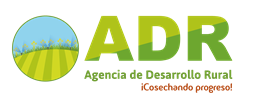 